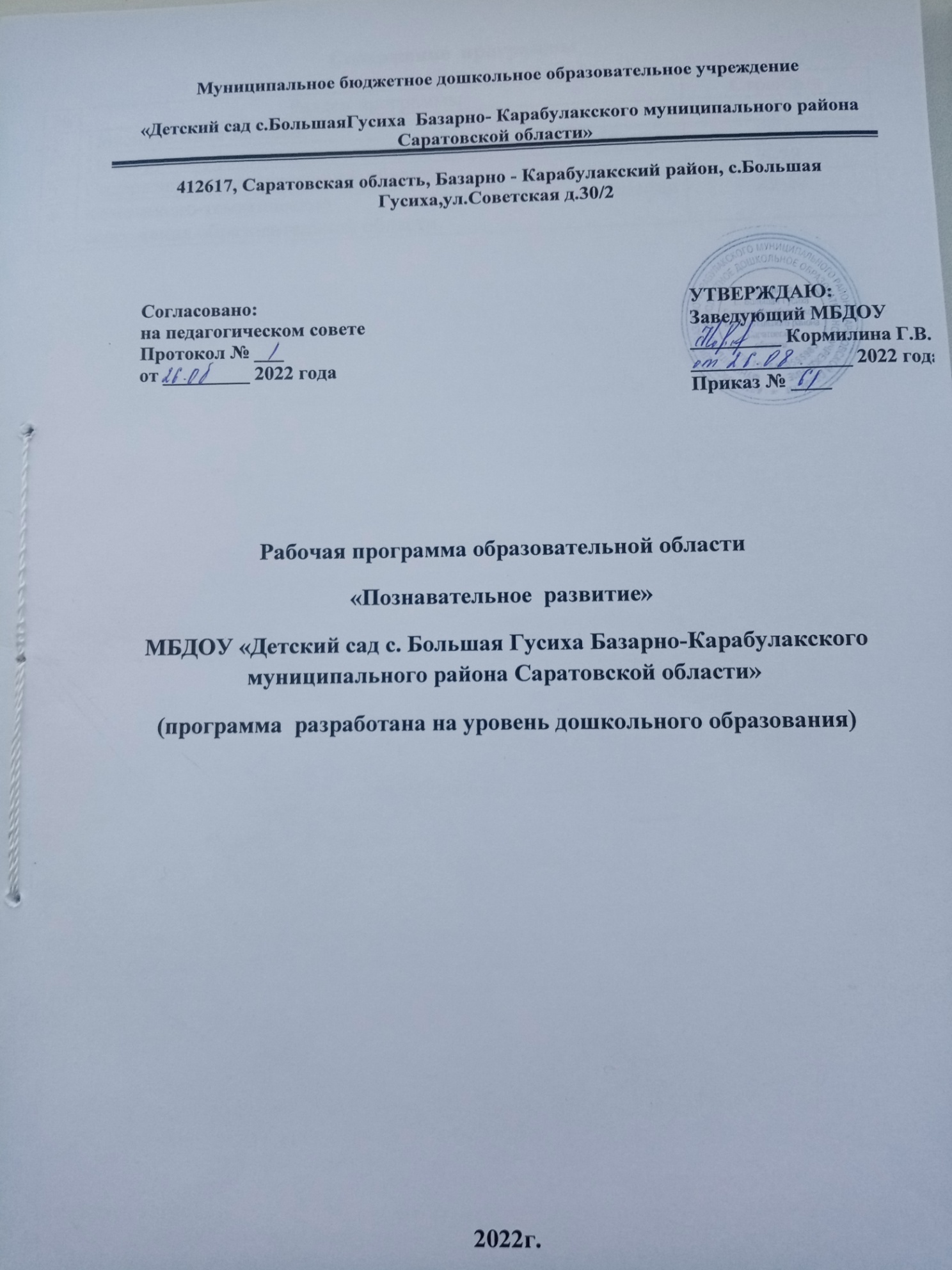 СодержаниепрограммыПояснительнаязаписка.Рабочая программа образовательной области «Познавательноеразвитие», являющаяся частьюобразовательнойпрограммымуниципальногобюджетногодошкольногообразовательногоучреждения«Детскийсадс.Большая ГусихаБазарно-КарабулакскогомуниципальногорайонаСаратовской области»разработанас учётом примерной основной образовательной программыдошкольногообразования,иавторскойинновационнойпрограммыдошкольногообразования«От рождения до школы» Под ред. Н.Е. Вераксы, Т.С. Комаровой, Э.М. Дорофеевой – Изданиешестое(инновационное), испр.идоп.-М.МОЗАИКА-СИНТЕЗ,2022-с.366..«Познавательноеразвитиепредполагаетразвитиеинтересовдетей,любознательностиипознавательноймотивации;формированиепознавательныхдействий,становлениесознания;развитие воображения и творческой активности; формирование первичных представлений о себе,других людях, объектах окружающего мира, о свойствах и отношениях объектов окружающего мира(форме,цвете,размере,материале,звучании,ритме,темпе,количестве,числе,частиицелом,пространствеивремени,движенииипокое,причинахиследствияхидр.),омалойродинеиОтечестве,представленийосоциокультурныхценностяхнашегонарода,оботечественныхтрадициях и праздниках, о планете Земля как общем доме людей, об особенностях ее природы,многообразиистрани народов мира».ПланируемыерезультатыосвоенияобразовательнойобластиПоказателиразвитиядлядетейот1,2до3летПоказателиразвитиядлядетейот 3до4летПоказателиразвитиядлядетейот4до5летПоказателиразвитиядлядетейот 5до6летПоказателиразвитиядлядетейот 6до7летДанныепоказатели(промежуточныепланируемыерезультатыосвоенияобразовательнойобласти«Познавательное развитие») используются для оценки индивидуального развития детей,котораяпроизводитсяпедагогическимработникомврамкахпедагогическойдиагностики(оценкииндивидуальногоразвитиядетейдошкольноговозраста,связаннойсоценкойэффективностипедагогическихдействийилежащейвоснове ихдальнейшегопланирования).Педагогическаядиагностикапозволяетсвоевременновыявитьуспешныеипроблемныеобласти(зоны)вразвитиикаждогоребенка,организоватьмероприятияпокоррекциивыявленныхпроблемныхзон.Диагностика осуществляется в форме регулярных наблюдений педагога за детьми в повседневнойжизниили впроцессенепрерывной образовательнойдеятельности.Основным механизмом оценки является фиксация показателей развития воспитанника, посредствомнаблюдения.Фиксацияпоказателейразвитиявыражаетсявсловесной(опосредованной)форме:несформирован;находитсявстадииформирования;сформирован.Результаты педагогической диагностики используются для решения следующих образовательныхзадач:индивидуализация образования;оптимизацияработы сгруппойдетей.Содержаниеобразовательнойобласти«Познавательноеразвитие»СтруктурасодержанияобразовательнойобластиОсновныецелиизадачи:2-3годаПознавательное развитие предполагает развитие познавательных интересов, любознательности ипознавательной мотивации; формирование познавательных действий, развитие воображения,внимания, памяти, наблюдательности; формирование первичных представлений о себе иокружающем мире,формированиеэлементарныхестественно-научных представлений.3-7летПознавательное развитие предполагает развитие познавательных интересов, любознательности ипознавательной мотивации, интереса к учебной деятельности и желания учиться в школе;формирование познавательных действий, развитие воображения, внимания, памяти,наблюдательности, умения анализировать, устанавливать причинно-следственные связи,формулировать выводы; формирование первичных представлений о себе и окружающем мире,формированиеэлементарныхестественно-научных представлений.Принципыпознавательногоразвития:ориентациянаосновныевозрастныеновообразованиявпознавательнойсфередетейдошкольноговозраста;учетосновныхлинийразвитияинтеллектуально–познавательнойсферыдошкольников;опорана«зонуближайшегоразвития»и ведущийвид деятельности;постепенноеусложнениеобучающихзадач;повышениеумственнойактивностидетей,котораяспособствуетстремлениюсамостоятельносправлятьсяспознавательнымизадачами, втом числесзадачаминового типа;органическаясвязьмеждувнешней(практической)ивнутренней(умственной)активностьюребенкаи постепенныйпереход кболееинтенсивномуумственномутруду;индивидуально-дифференцированный	подход	к	детям	в	процессе	проведения	занятий	иразвивающихигр;принципединствадиагностики.Основныенаправления работыпопознавательномуразвитию:Методы:Наглядные(наблюдения,рассматриваниекартин,видеофильмов)Словесные (беседа, создание проблемных ситуаций, игры-драматизации, рассказ, чтение)3)Практические(экспериментирование, игра,проектная деятельность)ФормыобразовательнойдеятельностиСодержаниепсихолого-педагогическойработыСенсорное воспитание2-3годаПродолжать работу по обогащению непосредственного чувственного опыта детей в разных видахдеятельности.Помогать имобследовать предметы,выделяяихцвет,величину,форму.Побуждатьвключатьдвижениярукпопредметувпроцессзнакомствасним:обводитьрукамичастипредмета, гладить их и т. д.Упражнять в установлении сходства и различия между предметами,имеющими одинаковое название (одинаковые лопатки; большой красный мяч — маленький синиймяч).Учитьдетей называтьсвойствапредметов.Дидактические игры. Обогащать в играх с дидактическим материалом чувственный опыт детей.Закреплять знания о величине, форме, цвете предметов. Учить собирать пирамидку (башенку) из 5–8колец разной величины; ориентироваться в соотношении плоскостных фигур «Геометрическоймозаики» (круг, треугольник, квадрат, прямоугольник); составлять целое из четырех частей(разрезных картинок, складных кубиков); сравнивать, соотносить, группировать, устанавливатьтождество и различие однородных предметов по одному из сенсорных признаков (цвет, форма,величина).Проводить дидактические игры на развитие внимания и памяти («Чего не стало?» и т. п.);слуховой дифференциации («Что звучит?» и т. п.);тактильных ощущений, температурных различий(чудесныймешочек,теплый—холодный,легкий —тяжелыйит.п.);мелкоймоторикируки(игрушкиспуговицами, крючками,молниями,шнуровкойит.д.).3-4годаРазвитиекогнитивныхспособностейСенсорное развитие. Обогащать чувственный опыт детей, развивать умение фиксировать его вречи. Совершенствовать восприятие (активно включая все органы чувств). Развивать образныепредставления (используя при характеристике предметов эпитеты и сравнения).Создавать условиядля ознакомления детей с цветом, формой, величиной, осязаемыми свойствами предметов (теплый,холодный, твердый, мягкий, пушистый и т. п.); развивать умение воспринимать звучание различныхмузыкальных инструментов, родной речи.Закреплять умение выделять цвет, форму, величину какособые свойства предметов; группировать однородные предметы по нескольким сенсорнымпризнакам: величине, форме, цвету. Совершенствовать навыки установления тождества и различияпредметовпо ихсвойствам: цвету, форме, величине.Развитие познавательных действий. Способствовать развитию у детей любознательности ипознавательной мотивации, развитию воображения и творческой активности; развитию восприятия,внимания, памяти, наблюдательности, способности анализировать, сравнивать,выделятьхарактерные, существенные признаки предметов и явлений окружающего мира; уменияустанавливатьпростейшиесвязимеждупредметамииявлениями,делатьпростейшиеобобщения.Учить детей обобщенным способам исследования объектов окружающей жизни с помощьюсенсорных эталонов и перцептивных действий. Перцептивные действия — это различные способыиспользования сенсорных эталонов при восприятии окружающего мира:сравнение объекта сэталоном; сериация (упорядочивание) объектов по какому-либо признаку (цвет, форма, величина идр.);перцептивноемоделирование — построениеобразаобъектасиспользованиемсен-сорныхэталонов(например,окноможнорассматриватькакобъект,состоящийизпрямоугольников).Включать детей в совместные с взрослыми практические познавательные действияэкспериментального характера, в процессе которых выделяются ранее скрытые свойства изучаемогообъекта (тонет — не тонет, бьется — не бьется и др.).Учить детей использовать схемы и планы(построить конструкцию по чертежу, найти игрушку по плану комнаты, выполнитьпоследовательность действий по заданной схеме и др.). Учить детей совместно с взрослым рисоватьпростейшиесхемы и планы.4-5летРазвитиепознавательно-исследовательскойдеятельностиСенсорное развитие. Продолжать работу по сенсорному развитию в разных видах деятельности.Обогащать сенсорный опыт, знакомя детей с широким кругом предметов и объектов, с новымиспособами их обследования. Закреплять полученные ранее навыки обследования предметов иобъектов.Совершенствоватьвосприятиедетейпутемактивногоиспользованиявсехоргановчувств(осязание, зрение, слух, вкус, обоняние). Обогащать чувственный опыт и умение фиксироватьполученныевпечатления вречи.Продолжать знакомить с геометрическими фигурами (круг, треугольник, квадрат, прямоугольник,овал),сцветами(красный,синий,зеленый,желтый,оранжевый,фиолетовый,белый,серый).Развивать осязание. Знакомить с различными материалами на ощупь,путем прикосновения,поглаживания (характеризуя ощущения: гладкое, холодное, пушистое, жесткое, колючее и др.).Формировать образные представления на основе развития образного восприятия в процессеразличных видов деятельности.Развивать умение использовать эталоны как общепринятые свойстваи качества предметов (цвет, форма, размер, вес и т. п.); подбирать предметы по 1–2 качествам (цвет,размер,материалит. п.).Развитие познавательных действий. Продолжать знакомить детей с обобщенными способамиисследования разных объектов с помощью сенсорных эталонов (цвет, форма, величина и др.),помогать осваивать перцептивные действия (соотнесение с эталоном, сериация, моделирование).Формировать умение получать сведения о новом объекте в процессе его практическогоисследования. Развивать умение решать задачу, выполняя ряд последовательных действий всоответствии с предлагаемым алгоритмом. Помогать детям понимать и использовать впознавательно-исследовательскойдеятельностипланы,схемы,модели,предложенныевзрослым.Поощрятьдетейксоставлению ииспользованиюсвоихпланов,схем,моделей.Проектная деятельность. Развивать первичные навыки в проектно-исследовательскойдеятельности, оказывать помощь в оформлении ее результатов и создании условий для ихпрезентации сверстникам. Привлекать родителей к участию в проектно-исследовательской дея-тельности детей.Дидактическиеигры.Учитьдетейиграм,направленнымназакреплениепредставленийосвойствахпредметов, совершенствуя умение сравнивать предметы по внешним признакам, группировать;составлять целое из частей (кубики, мозаика, пазлы).Совершенствовать тактильные, слуховые,вкусовые ощущения детей(«Определи на ощупь (по вкусу, по звучанию)»). Развиватьнаблюдательность и внимание («Что изменилось?», «У кого колечко?»).Помогать детям осваиватьпростейшие настольно-печатные игры(домино, лото, парные карточки и др.), при наличиивозможности,обучатьдетей игревшашкиишахматы.5-6летРазвитиекогнитивныхспособностейСенсорноеразвитие.Развиватьвосприятие,умениевыделятьразнообразныесвойстваиотношенияпредметов (цвет, форма, величина, расположение в пространстве и т. п.), включая органы чувств:зрение,слух, осязание, обоняние, вкус. Продолжать знакомить с цветами спектра: красный,оранжевый, желтый, зеленый, голубой, синий, фиолетовый (хроматические) и белый, серый ичерный (ахроматические).Учить различатьцветапонасыщенности,правильноназыватьих.Продолжать знакомить с различными геометрическими фигурами, учить использовать в качествеэталонов плоскостные и объемные формы. Формировать умение обследовать предметы сложныхформ. Расширять представления о фактуре предметов (гладкий, пушистый, шероховатый и т. п.).Совершенствовать глазомер.Развитие познавательных действий. Развивать познавательно-исследовательский интерес,внимание, воображение, мышление, умение понимать поставленную задачу (что нужно делать),способы ее достижения (как делать).Закреплять умение использовать обобщенные способыобследованияобъектов спомощью системысенсорных эталонов иперцептивныхдействий. Побуждать детей исследовать окружающий мир, применяя различные средства иинструменты. Создавать условия для детского экспериментирования, направленного на выявлениескрытых свойств объектов. Закреплять умение получать информацию о новом объекте в процессеего исследования. Развивать умение детей читать (понимать) и составлять схемы, модели иалгоритмысобственой деятельности.Проектная деятельность. Создавать условия для реализации детьми проектов трех типов:исследовательских, творческих и нормативных. Развивать проектную деятельностьисследовательского типа. Организовывать презентации проектов. Формировать у детейпредставленияобавторствепроекта.Создаватьусловиядляреализациипроектнойдеятельноститворческоготипа.(Творческиепроектывэтомвозрастеносятиндивидуальныйхарактер.)Способствовать развитию проектной деятельности нормативного типа. (Нормативная проектнаядеятельность — это проектная деятельность, направленная на выработку детьми норм и правилповедениявдетском коллективе.)Дидактические игры. Организовывать дидактические игры, объединяя детей в подгруппы по 2–4человека; учить выполнять правила игры. Развивать в играх память, внимание, воображение,мышление, речь, сенсорные способности детей. Учить сравнивать предметы, подмечатьнезначительные различия в их признаках (цвет, форма, величина, материал), объединять предметыпо общим признакам, составлять из части целое (складные кубики, мозаика, пазлы), определятьизменения в расположении предметов (впереди, сзади, направо, налево, под, над, посередине, сбоку).Формировать желание действовать с разнообразными дидактическими играми и игрушками(народными, электронными, компьютерными и др.).Побуждать детей к самостоятельности в игре,вызывая у них эмоционально положительный отклик на игровое действие. Учить подчинятьсяправилам в групповых играх. Воспитывать творческую самостоятельность. Формировать такиекачества,какдружелюбие,дисциплинированность.Воспитыватькультуручестногосоперничествавиграх-соревнованиях.6-7летСенсорное развитие. Развивать зрение, слух, обоняние, осязание, вкус, сенсомоторные способности.Совершенствовать координацию руки и глаза; развивать мелкую моторику рук в разнообразныхвидах деятельности. Развивать умение созерцать предметы, явления (всматриваться,вслушиваться),направляя внимание на более тонкое различение их качеств. Учить выделять в процессе восприятиянесколько качеств предметов; сравнивать предметы по форме, величине, строению, положению впространстве, цвету; выделять характерные детали, сочетания цветов и оттенков, различные звуки(музыкальные, природные, звуки улицы и др.).Побуждать применять разнообразные способыобследованияпредметов(наложение, приложение,измерение, сравнениепо количеству,раз-меру,весуит.д.).Развиватьумениеклассифицироватьпредметыпообщимкачествам(форме, величине, строению, цвету).Закреплять знания детей о хроматических (цвета спектра) иахроматических(белый, черный и оттенки серого)цветах.Развитие познавательных действий. Создавать условия для самостоятельного установления связейиотношениймеждусистемамиобъектови явлений сприменениемразличныхсредств.Совершенствовать действия экспериментального характера, направленные на выявление скрытыхсвойств объектов. Развивать умение добывать информацию различными способами, учитьопределять оптимальный способ получения необходимой информации в соответствии с условиями ицелями деятельности. Продолжать развивать умение самостоятельно действовать в соответствии спредлагаемым алгоритмом; ставить цель, составлять соответствующий собственный алгоритм;обнаруживать несоответствие результата и цели; корректировать свою деятельность. Учить детейсамостоятельно составлять модели и использовать их в познавательно- исследовательскойдеятельности. Продолжать развивать навыки учебной деятельности: внимательно слушатьвоспитателя, действовать по предложенному им плану, а так-же самостоятельно планировать своидействия, выполнять поставленную умственную задачу, правильно оценивать результаты своейдеятельности.Проектная деятельность. Развивать проектную деятельность всех типов (исследовательскую,творческую, нормативную).В исследовательской проектной деятельности формировать умениеуделятьвниманиеанализуэффективностиисточниковинформации.Поощрятьобсуждениепроектавкругу сверстников. Содействовать творческой проектной деятельности индивидуального игруппового характера, поддерживать инициативу и самостоятельность в создании идеи и реализациипроекта, создавать условия для презентации результата. В работе над нормативными проектами(нормотворчество) поощрять обсуждение детьми соответствующих этим проектам ситуаций иотрицательных последствий,которыемогутвозникнутьпринарушенииустановленных норм.Помогать детям в символическом отображении ситуации, проживании ее основных смыслов ивыраженииихвобразной форме.Дидактические игры. Продолжать учить детей играть в различные настольные игры (лото,мозаика, бирюльки и др.). Развивать умение организовывать игры, исполнять роль ведущего. Учитьсогласовывать своидействия сдействиямиведущегоидругихучастников игры.Развивать в игре сообразительность, умение самостоятельно решать поставленную задачу.Содействовать проявлению и развитию в игре необходимых для подготовки к школе качеств:произвольного поведения, ассоциативно-образного и логического мышления, воображения,познавательнойактивности.Формирование элементарных математических представлений2-3годаКоличество. Привлекать детей к формированию групп однородных предметов. Учить различатьколичествопредметов: много— один (один—много).Величина. Привлекать внимание детей к предметам контрастных размеров и их обозначению в речи(большой дом — маленький домик, большая матрешка — маленькая матрешка, большие мячи —маленькиемячиит. д.).Форма.Учитьразличатьпредметыпоформеиназыватьих(кубик,кирпичик,шар).3-4годаКоличество, счет. Учить составлять группы из однородных предметов и выделять из них отдельныепредметы;различатьпонятия «много»,«один»,«поодному»,«ниодного»;находитьодининесколько одинаковых предметов в окружающей обстановке; понимать вопрос «Сколько?»; приответе пользоваться словами «много», «один», «ни одного». Учить сравнивать две равные(неравные) группы предметов, пользуясь приемами наложения и приложения на основе взаимногосопоставления элементов (предметов). Учить понимать вопросы: «Поровну ли?», «Чего больше(меньше)?»; отвечать на вопросы, пользуясь предложениями типа: «Я на каждый кружок положилгрибок.Кружковбольше,агрибовменьше»или«Кружковстолькоже,сколько грибов».Учить уравнивать неравные по количеству группы предметов путем добавления одного предметаили предметов к меньшей по количеству группе или убавления одного предмета из большей группы.Величина. Учить сравнивать два предмета по размеру (длиннее — короче, выше — ниже, больше —меньше).Сравнивать предметы контрастных и одинаковых размеров; при сравнении предметовсоизмерять один предмет с другим по заданному признаку величины (длине, ширине, высоте,величине в целом),пользуясь приемами наложения и приложения; обозначать результат сравнениясловами (длинный — короткий, одинаковые (равные) по длине; широкий — узкий, одинаковые(равные) по ширине; высокий — низкий, одинаковые (равные) по высоте; большой — маленький,одинаковые(равные) по величине).Форма. Познакомить детей с геометрическими фигурами: кругом, квадратом, треугольником. Учитьобследовать формуэтихфигур, используязрениеи осязание.Ориентировка в пространстве. Развивать умение ориентироваться в расположении частей своеготела и в соответствии с ними различать пространственные направления от себя: вверху — внизу,впереди—сзади(позади),справа—слева. Учить различать правуюилевую руки.Ориентировкавовремени.Учитьориентироватьсявконтрастныхчастяхсуток:день—ночь,утро—вечер.4-5летКоличество, счет. Дать детям представление о том, что множество(«много») может состоять изразных по качеству элементов: предметов разного цвета, размера, формы; учить сравнивать частимножества, определяя их равенство или неравенство на основе составления пар предметов (неприбегая к счету). Вводить в речь детей выражения: «Здесь много кружков, одни — красного цвета, адругие — синего; красных кружков больше, чем синих, а синих меньше, чем красных» или «красныхи синих кружков поровну». Учить считать до 5 (на основе наглядности), пользуясь правильнымиприемами счета: называть числительные по порядку; соотносить каждое числительное только содним предметом пересчитываемой группы; относить последнее числительное ко всемпересчитанным предметам, например: «Один, два, три — всего три кружка». Сравнивать две группыпредметов,именуемые числами1–2, 2–2, 2–3, 3–3,3–4, 4–4, 4–5, 5–5.Формировать представления о порядковом счете, учить правильно пользоваться количественными ипорядковыми числительными, отвечать на вопросы «Сколько?», «Который по счету?», «На которомместе?».Формировать представление о равенстве и неравенстве групп на основе счета: «Здесь один,двазайчика,аздесьодна, две,три елочки. Елочекбольше, чемзайчиков;3 больше,чем2,а2меньше, чем 3».Учить уравнивать неравные группы двумя способами, добавляя к меньшей группеодин (недостающий) предмет или убирая из большей группы один (лишний) предмет («К 2 зайчикамдобавили1 зайчика,стало 3зайчикаи елочектоже3. Елочеки зайчиковпоровну— 3и 3»или: «Елочек больше (3), а зайчиков меньше (2). Убрали 1 елочку, их стало тоже 2. Елочек и зайчиковстало поровну: 2 и 2»).Отсчитывать предметы из большего количества; выкладывать, приноситьопределенное количество предметов в соответствии с образцом или заданным числом в пределах 5(отсчитай4 петушка,принеси 3 зайчика).На основе счета устанавливать равенство (неравенство) групп предметов в ситуациях, когдапредметы в группах расположены на разном расстоянии друг от друга, когда они отличаются поразмерам,по формерасположения впространстве.Величина.Совершенствоватьумениесравниватьдвапредметаповеличине(длине,ширине,высоте),атакжеучитьсравниватьдвапредметапотолщинепутемнепосредственногоналоженияили приложения их друг к другу; отражать результаты сравнения в речи, используя прилагательные(длиннее — короче, шире — уже, выше — ниже, толще — тоньше или равные (одинаковые) по длине,ширине, высоте, толщине).Учить сравнивать предметы по двум признакам величины (красная лентадлиннееи ширезеленой, желтыйшарфиккорочеи ужесинего).Устанавливать размерные отношения между 3–5 предметами разной длины (ширины, высоты),толщины, располагать их в определенной последовательности — в порядке убывания или нарастаниявеличины. Вводить в активную речь детей понятия, обозначающие размерные отношения предметов(«эта (красная) башенка — самая высокая ,эта (оранжевая) — пониже, эта (розовая) — еще ниже,аэта(желтая) —самаянизкая»и т. д.).Форма. Развивать представление детей о геометрических фигурах: круге, квадрате, треугольнике, атакже шаре, кубе. Учить выделять особые признаки фигур с помощью зрительного и осязательно-двигательногоанализаторов(наличиеилиотсутствиеуглов,устойчивость,подвижностьидр.).Познакомитьдетейспрямоугольником,сравниваяегоскругом,квадратом,треугольником.Учитьразличать иназыватьпрямоугольник,его элементы: углы и стороны. Формировать представление о том, что фигуры могут быть разныхразмеров:большой —маленькийкуб(шар,круг,квадрат,треугольник,прямоугольник).Учить соотносить форму предметов с известными геометрическими фигурами: тарелка — круг,платок— квадрат, мяч— шар, окно, дверь —прямоугольник и др.Ориентировка в пространстве. Развивать умения определять пространственные направления отсебя, двигаться в заданном направлении(вперед — назад, направо — налево, вверх — вниз);обозначать словами положение предметов по отношению к себе (передо мной стол, справа от менядверь, слева — окно, сзади на полках — игрушки). Познакомить с пространственнымиотношениями:далеко— близко, высоко — низко.Ориентировка во времени. Расширять представления детей о частях суток, их характерныхособенностях,последовательности(утро —день—вечер—ночь).Объяснитьзначениеслов:«вчера»,«сегодня»,«завтра».5-6летКоличество и счет. Учить создавать множества (группы предметов) из разных по качествуэлементов (предметов разного цвета, размера, формы, назначения; звуков, движений); разбиватьмножества на части и воссоединять их; устанавливать отношения между целым множеством икаждой его частью, понимать, что множество больше части, а часть меньше целого множества;сравнивать разные части множества на основе счета и соотнесения элементов (предметов) один кодному; определять большую (меньшую) часть множества или их равенство.Учить считать до 10;последовательно знакомить с образованием каждого числа в пределах от 5 до 10 (на нагляднойоснове).Сравниватьрядомстоящиечиславпределах10наосновесравненияконкретныхмножеств;получать равенство из неравенства (неравенство из равенства), добавляя к меньшему количествуодин предмет или убирая из большего количества один предмет («7 меньше 8, если к 7 добавитьодин предмет, будет 8, поровну», «8 больше 7; если из 8 предметов убрать один, то станет по 7,поровну»).Формировать умение понимать отношения рядом стоящих чисел (5 < 6 на 1, 6 > 5 на 1).Отсчитывать предметыизбольшого количествапообразцуизаданномучислу(впределах10).Совершенствовать умение считать в прямом и обратном порядке (в пределах 10). Считать предметына ощупь, считать и воспроизводить количество звуков, движений по образцу и заданному числу (впределах 10).Познакомить с цифрами от 0 до 9.Познакомить с порядковым счетом в пределах 10,учить различать вопросы«Сколько?»,«Который?»(«Какой?»)иправильноотвечатьна них.Продолжать формировать представление о равенстве: определять равное количество вгруппах,состоящих изразныхпредметов;правильнообобщатьчисловыезначениянаосновесчетаисравнениягрупп(здесь5петушков,5матрешек,5машин—всехигрушекпоровну—по5).Упражнять детей в понимании того, что число не зависит от величины предметов, расстояния междупредметами, формы, их расположения, а также направления счета (справа налево, слева направо, слюбого предмета).Познакомить с количественным составом числа из единиц в пределах 5 наконкретномматериале: 5— этоодин, ещеодин, ещеодин,ещеодин иещеодин.Величина. Учить устанавливать размерные отношения между 5–10 предметами разной длины(высоты, ширины) или толщины: систематизировать предметы, располагая их в возрастающем(убывающем) порядке по величине; отражать в речи порядок расположения предметов исоотношение между ними по размеру (розовая лента — самая широкая, фиолетовая — немного уже,красная —ещеуже,ноонаширежелтой,азеленаяужежелтойивсехостальных лентит.д.).Сравнивать два предмета по величине (длине, ширине, высоте) опосредованно — с помощьютретьего (условной меры), равного одному из сравниваемых предметов.Развивать глазомер, умениенаходить предметы длиннее (короче),выше (ниже), шире (уже), толще (тоньше) образца и равныеему.Формировать понятие о том, что предмет (лист бумаги, лента, круг,квадрат и др.) можноразделитьнанесколько равныхчастей(надве,четыре).Учитьназыватьчасти,полученныеотделения, сравнивать целое и части, понимать, что целый предмет больше каждой своей части, а частьменьшецелого.Форма. Познакомить детей с овалом на основе сравнения его с кругом и прямоугольником. Датьпредставление о четырехугольнике: подвести к пониманию того, что квадрат и прямоугольникявляются разновидностями четырехугольника.Развивать у детей геометрическую зоркость: умениеанализировать и сравнивать предметы по форме, находить в ближайшем окружении предметыодинаковой и разной формы: книги, картина, одеяла, крышки столов — прямоугольные, поднос иблюдо — овальные, тарелки — круглые и т. д. Развивать представления о том, как из одной формысделать другую.Ориентировка в пространстве. Совершенствовать умение ориентироваться в окружающемпространстве; понимать смысл пространственных отношений (вверху — внизу, впереди (спереди) —сзади (за),слева — справа, между, рядом с, около); двигаться в заданном направлении, меняя его посигналу, а также в соответствии со знаками —указателями направления движения (вперед, назад,налево, направои т. п.); определять свое местонахождение среди окружающих людей и предметов (ястою между Олей и Таней, за Мишей, позади (сзади) Кати, перед Наташей, около Юры); обозначатьвречивзаимноерасположениепредметов(справаоткуклысидит заяц,аслеваоткуклыстоит лошадка, сзади — мишка, а впереди — машина). Учить ориентироваться на листе бумаги(справа—слева, вверху—внизу,всередине, вуглу).Ориентировка во времени. Дать детям представление о том, что утро,вечер, день и ночьсоставляютсутки.Учитьнаконкретных примерахустанавливатьпоследовательностьразличных событий:чтобылораньше(сначала),чтопозже(потом),определять,какойденьнеделисегодня,какой был вчера, какой будетзавтра.6-7летКоличество, счет. Развивать общие представления о множестве: умение формировать множества позаданным основаниям, видеть составные части множества, в которых предметы отличаютсяопределенными признаками. Упражнять в объединении, дополнении множеств, удалении измножества части или отдельных его частей. Устанавливать отношения между отдельными частямимножества, а также целым множеством и каждой его частью на основе счета, составления парпредметов или соединения предметов стрелками. Совершенствовать навыки количественного ипорядковогосчетавпределах10.Познакомитьсо счетомвпределах20 безоперацийнадчислами. Знакомить с числами второго десятка. Закреплять понимание отношений между числаминатурального ряда (7 больше 6 на 1, а 6 меньше 7 на 1), умение увеличивать и уменьшать каждоечисло на 1 (в пределах 10). Учить называть числа в прямом и обратном порядке (устный счет),последующее и предыдущее число к названному или обозначенному цифрой, определятьпропущенное число. Знакомить с составом чисел в пределах 10.Учить раскладывать число на дваменьших и составлять из двух меньших большее (в пределах 10, на наглядной основе).Познакомить смонетамидостоинством1,5, 10копеек,1,2, 5,10рублей(различение, набориразменмонет).Учить на наглядной основе составлять и решать простые арифметические задачи на сложение (кбольшему прибавляется меньшее) и на вычитание (вычитаемое меньше остатка); при решениизадач пользоваться знаками действий: плюс (+), минус (–) и знаками отношения равно (=), больше(>),меньше(<).Величина. Учить считать по заданной мере, когда за единицу счета принимается не один, анесколько предметов или часть предмета. Делить предмет на 2–8 и более равных частей путемсгибания предмета (бумаги, ткани и др.), а также используя условную меру; правильно обозначатьчасти целого (половина, одна часть из двух (одна вторая), две части из четырех (две четвертых) и т.д.);устанавливать соотношениецелогои части,размерачастей; находить части целогоицелоепоизвестнымчастям.Формироватьудетейпервоначальныеизмерительныеумения.Учитьизмерять длину, ширину, высоту предметов (отрезки прямых линий)с помощью условной меры(бумагивклетку).Учить детейизмерять объемжидкихисыпучихвеществспомощьюусловноймеры.Датьпредставленияовесепредметовиспособахегоизмерения.Сравниватьвеспредметов(тяжелее—легче)путемвзвешиванияихналадонях.Познакомить свесами.Развивать представление о том, что результат измерения (длины, веса,объема предметов) зависит отвеличины условной меры.Форма. Уточнить знание известных геометрических фигур, их элементов(вершины, углы, стороны)инекоторыхихсвойств.Датьпредставлениеомногоугольнике(напримеретреугольникаи четырехугольника), о прямой линии, отрезке прямой (определения не даются).Учить детейраспознавать фигуры независимо от их пространственного положения, изображать, располагать наплоскости, упорядочивать по размерам, классифицировать, группировать по цвету, форме,размерам. Моделировать геометрические фигуры; составлять из нескольких треугольников одинмногоугольник, из нескольких маленьких квадратов — один большой прямоугольник; из частейкруга — круг, из четырех отрезков — четырехугольник, из двух коротких отрезков —один длинныйи т. д.; конструировать фигуры по словесному описанию и перечислению их характерных свойств;составлять тематические композиции из фигур по собственному замыслу. Учить детей делитьгеометрические фигуры на равные части (круг на два полукруга, квадрат на два прямоугольника илина два треугольника и пр.)Анализировать форму предметов в целом и отдельных их частей;воссоздавать сложные по форме предметы из отдельных частей по контурным образцам, поописанию,представлению.Ориентировка в пространстве. Учить ориентироваться на ограниченной площади (лист бумаги,учебная доска, страница тетради, книги и т. д.); располагать предметы и их изображения вуказанном направлении, отражать в речи их пространственное расположение (вверху, внизу, выше,ниже, слева, справа, левее, правее, в левом верхнем (правом нижнем) углу, перед, за, между, рядом идр.). Познакомить с планом, схемой, маршрутом, картой.Развивать способность к моделированиюпространственных отношений между объектами в виде рисунка, плана, схемы.Учить «читать»простейшую графическую информацию, обозначающую пространственные отношения объектов инаправление их движения в пространстве: слева направо, справа налево, снизу вверх,сверху вниз;самостоятельно передвигаться в пространстве, ориентируясь на условные обозначения (знаки исимволы).Ориентировка во времени. Дать детям элементарные представления о времени: его текучести,периодичности,необратимости,последовательностивсех днейнедели,месяцев,временгода.Учитьпользоватьсявречипонятиями:«сначала»,«потом»,«до»,«после»,«раньше»,«позже»,«водноитожевремя».Развивать«чувствовремени»,умениеберечьвремя,регулироватьсвою деятельность в соответствии со временем; различать длительность отдельных временныхинтервалов(1минута, 10минут,1час).Учитьопределятьвремяпочасамсточностьюдо1часа.Конструктивно – модельная деятельность технической направленности3-4годаПоддерживать интерес детей к конструированию, знакомить с различными видами конструкторов.Подводить детей к простейшему анализу созданных построек. Совершенствовать конструктивныеумения, учить различать, называть и использовать основные строительные детали (кубики,кирпичики, пластины, цилиндры, трехгранные призмы), сооружать новые постройки, используяполученныеранееумения(накладывание,приставление,прикладывание),использоватьвпостройкахдеталиразного цвета.Учить располагать кирпичики, пластины вертикально (в ряд, по кругу, по периметру четырехугольника),ставить их плотно друг к другу, на определенном расстоянии (заборчик, ворота). Побуждать детей к созданиювариантов конструкций, добавляя другие детали (на столбики ворот ставить трехгранные призмы, рядом состолбиками – кубики и др.) Изменять постройки двумя способами: заменяя одни детали другими илинадстраиваяих ввысоту, длину(низкаяивысокаябашенка,короткийи длинныйпоезд).Учить сооружать постройки по простейшим схемам и планам. Поддерживать желание сооружать постройкипо собственному замыслу. Продолжать учить детей обыгрывать постройки, объединять их по сюжету:дорожка и дом – улица; стол, стул, диван – мебель для кукол. Приучать детей после игры аккуратноскладывать детали в коробки. Воспитывать умениеработать коллективно, объединять свои поделки всоответствиис общимзамыслом,договариваться,кто какую частьработыбудет выполнять.4-5летПродолжать развивать у детей способность различать и называть строительные детали (куб,пластина, кирпичик, брусок); учить использовать их с учётом конструктивных свойств(устойчивость,форма,величина).Развиватьумениеустанавливатьассоциативныесвязи,предлагаявспомнить,какиепохожиесооружения детивидели.Учить анализировать образец постройки: выделять основные части, различатьи соотносить их повеличине и форме, устанавливать пространственное расположение этих частей относительно другдруга (вдомах– стены, вверху– перекрытие,крыша;автомобиле – кабина,кузов ит.д).Побуждать детей создавать постройки разной конструктивной сложности (гараж для несколькихавтомашин, дом в два три этажа, широкий мост для проезда автомобилей или поездов, идущих вдвух направлениях и др.). Развивать умение использовать в сюжетно-ролевой игре постройки изстроительногоматериала.Учитьсамостоятельноизмерятьпостройки(повысоте,длинеиширине),соблюдатьзаданныйвоспитателемпринципконструкции(«построить такой жедомик,новысокий»).Учить сооружать постройки из крупного и мелкого строительного материала, использовать деталиразногоцвета для создания иукрашенияпостроек.Учитьдетейдоговариватьсяотом,чтоонибудут строить,распределятьмеждусобойматериал,согласовывать действия исовместнымиусилиямидостигатьрезультат.5-6летПродолжать развивать умение детей устанавливать связь между создаваемыми постройками и тем,что они видят в окружающей жизни; создавать разнообразные постройки и конструкции (дома,спортивное и игровое оборудование и т.п.). Учить выделять основные части и характерные деталиконструкции.Поощрятьсамостоятельность,творчество,инициативу,дружелюбие.Помогатьанализироватьсделанныевоспитателемподелкиипостройки;наосновеанализанаходитьконструктивныерешения ипланироватьсозданиесобственнойпостройки.Знакомить с новыми деталями: разнообразными по форме и величине пластинами, брусками,цилиндрами,конусамии др.Учить заменять одни деталидругими.Формировать умениесоздаватьразличныеповеличинеиконструкциипостройкиодногоитогожеобъекта.Учитьстроитьпорисунку,самостоятельноподбиратьнеобходимыйстроительныйматериал.Учитьдетейколлективновозводитьпостройки,необходимыедляигры,планироватьпредстоящуюработу, сообща выполнить задуманное. Учить применять конструктивные умения, полученные назанятиях.6-7летФормировать интерес к разнообразным зданиям и сооружениям (жилые дома, театры и др.).Поощрятьжеланиепередавать ихособенностивконструктивнойдеятельности.Учитьвидетьконструкциюобъектаианализироватьеёосновныечасти,ихфункциональноеназначение.Предлагать детям самостоятельно находить отдельные конструктивные решения на основе анализасуществующихсооружений.Закреплять навыки коллективной работы: умение распределять обязанности, работать всоответствиисобщимзамыслом,не мешаядругдругу.Конструированиеиз строительного материала. Учить детей сооружать различные конструкцииодного и того же объекта в соответствии с их назначением (мостдля пешеходовмост длятранспорта). Определять , какие детали более всего подходят для постройки, как их целесообразнеескомбинировать;продолжатьразвиватьумениепланироватьпроцессвозведенияпостройки.Продолжать учить сооружать постройки, объединенные общей темой (улица, машина, дома).Конструирование из деталей конструкторов. Познакомить с разнообразными пластмассовымиконструкторами.Учитьсоздаватьразличныемодели(здания,самолеты,поезда,ит.д.)порисунку,пословеснойинструкции воспитателя,по собственномузамыслу.Познакомитьдетейсдеревяннымконструктором,деталикоторогокрепятсяштифтами.Учитьсоздаватьразличныеконструкции(мебель,машины)порисункуипословеснойинструкциивоспитателя.Учить создавать конструкции, объединенные общей темой (детская площадка, стоянка машин идр.).Учитьразбиратьконструкцииприпомощискобыикиянки(впластмассовыхконструкторах)Ознакомление с окружающим миром2-3годаПредметноеокружение.Продолжатьзнакомитьдетейсназваниямипредметовближайшегоокружения:игрушки,посуда,одежда, обувь,мебель,транспортныесредства.Учить детей называть цвет, величину предметов, материал, из которого они сделаны (бумага, дерево,ткань, глина); сравнивать знакомые предметы (разные шапки, варежки, обувь и т. п.), подбиратьпредметы по тождеству (найди такой же носок, подбери пару к варежке), группировать их поспособу использования (из чашки и стакана пьют, на кресле и стуле сидят и т. д.), выбиратьобъектыпо заданнымпризнакам(всекрасное,всекруглоеи т. д.).Природное окружение. Экологическое воспитание. Создавать условия для формированияинтереса детей к природе и природным явлениям; поощрять любознательность детей приознакомлениисобъектамиприроды.Знакомитьдетейсдоступнымиявлениямиприроды. Знакомить детей с животными и растениями ближайшего окружения. Учить различать повнешнему виду овощи (помидор, огурец, морковь и др.) и фрукты (яблоко, груша и др.). Учитьузнавать в натуре, на картинках, в игрушках домашних животных (кошку, собаку, корову, курицу идр.) и их детенышей и называть их. Отмечать характерные признаки домашних животных (кошкамурлычет, собака лает и т. д.). Учить детей различать и называть таких животных, как заяц,медведь, лиса (в процессе чтения сказок, потешек; рассматривания иллюстраций, картин и игрушек).Формировать умение выделять их характерные особенности (у зайца длинные уши, лиса рыжая, и унее длинный пушистый хвост, медведь косолапый и т. д.).Приобщать детей к наблюдениям заприродой;вместесдетьминаблюдатьзаптицамиинасекомыминаучастке,зарыбкамиваквариуме;подкармливатьптиц.Формироватьпервичныепредставленияосезонныхизменениях вприроде.Помогатьдетямзамечатькрасотуприродывразноевремягода.Учитьосновамвзаимодействиясприродой(рассматривать растенияиживотных,ненаносяимвред;одеватьсяпопогоде).Формироватьбережноеотношениекокружающейприроде.Социальное окружение. Напоминать детям название города (поселка),в котором они живут.Воспитыватьинтересктрудублизкихвзрослых.Учить узнаватьиназыватьнекоторыетрудовыедействия(помощниквоспитателямоетпосуду,приносит еду,меняетполотенцаит.д.).Расширять круг наблюдений детей за трудом взрослых. Обращать их внимание на то, что и какделает взрослый, зачем он выполняет те или иные действия. Поддерживать желание помогатьвзрослым3-4годаПредметное окружение. Продолжать знакомить детей с предметами ближайшего окружения(игрушки,предметыдомашнегообихода,видытранспорта),их функциямииназначением.Побуждать вычленять некоторые особенности предметов домашнего обихода (части, размеры,форму, цвет), устанавливать связи между строением и функцией. Понимать, что отсутствие какой-точасти нарушает предмет, возможность его использования. Расширять представления о свойствах(прочность, твердость, мягкость) материала (дерево, бумага, ткань, глина). Способствоватьовладению способами обследования предметов, включая простейшие опыты (тонет — не тонет,рвется — не рвется). Предлагать группировать (чайная, столовая, кухонная посуда) иклассифицировать (посуда — одежда) хорошо знакомые предметы. Рассказывать о том, что однипредметы сделаны руками человека (посуда, мебель и т. п.), другие созданы природой (камень,шишки).Формировать понимание того, что человек создает предметы, необходимые для его жизни и жизнидругихлюдей (мебель,одежда,обувь,посуда,игрушкиит. д.).Природное окружение. Развивать интерес детей к миру природы, к природным явлениям; поощрятьлюбознательность и инициативу. Обращать внимание на красоту природы, учить отражатьполученные впечатления в речи и продуктивных видах деятельности.Учить детей устанавливатьпростейшие взаимосвязи в окружающем мире, делать простейшие обобщения (чтобы растениевыросло,его нужнопосадить; чтобырастениеросло,егонужно поливатьи т.п.).Неживая природа. Учить детей определять состояние погоды (холодно, тепло, жарко, солнечно,облачно, идет дождь, дует ветер), учить одеваться по погоде. Помогать детям отмечать состояниепоогодывкалендаренаблюдений.Знакомить с некоторыми характерными особенностями времен года(опадают листья, выпал снег,побежалиручьи, распустились цветыи т. п.).Мир растений. Формировать элементарные представления о растениях, показать, что для ростарастения нужны земля, вода и воздух. Учить различать и называть части растений: стебель, листья,цветок,семена,плоды.Расширятьпредставленияорастениях,растущих вданнойместности.Формировать умение различать по внешнему виду и вкусу некоторые овощи и фрукты (с учетомместных условий).Дать первичную классификацию растений: фрукты овощи, ягоды (лесные —садовые), цветы, кусты, деревья. Познакомить с некоторыми съедобными и несъедобными грибами.Мир животных. Расширять представления детей о животном мире. Дать первичную классификациюживотного мира: животные (дикие и домашние), птицы, рыбы, насекомые. Продолжать знакомить сдомашнимиживотнымииихдетенышами,особенностямиихпередвижения ипитания.Разговаривать с детьми о домашних питомцах: кошках, собаках, аквариумных рыбках и др.,рассказывать о необходимости заботиться о них. Дать первоначальные представления о дикихживотных. Учить видеть и называть отличительные особенности внешнего вида знакомых животных(лиса — рыжая, у нее длинный, пушистый хвост и т. д.). Познакомить с некоторыми насекомыми(муравей, бабочка, жук и пр.).Обсудить, почему одни из них могут летать, а другие нет (потому чтоуоднихестькрылья, а удругихнет).Экологическое воспитание. Воспитывать любовь к природе, бережное отношение к ней, учитьправильно вести себя в природе (не рвать без надобности растения, не ломать ветки деревьев, небеспокоить животных,незасорять природумусором идр.).Социальное окружение. Расширять представления детей об известных им профессиях(воспитатель, помощник воспитателя, музыкальный руководитель, врач, продавец, повар, шофер,строитель), об их трудовых действиях, инструментах, результатах труда. Знакомить детей справилами дорожного движения. Учить различать проезжую часть дороги, тротуар, пониматьзначение зеленого, желтого и красного сигналов светофора. Рассказывать об особенностях работыводителя. Знакомить с ближайшим окружением (основными объектами городской/поселковойинфраструктуры):дом,улица,магазин,поликлиника,парикмахерская.4-5летПредметное окружение. Продолжать знакомить детей с миром предметов, необходимых для разныхвидов деятельности: труда, рисования, игры и т. д. Уточнять и активизировать в их речи названия иназначение предметовближайшегоокружения.Создаватьусловия,необходимые длятого,чтобыдети пятого года жизни могли «шагнуть» за пределы уже освоенного окружения и начатьинтересоваться «всем на свете». Рассказывать об объектах, заинтересовавших детей прирассматривании картин, рисунков в книгах, а также в телепередачах и т. п. Способствоватьзарождениюпроектов иобразовательныхсобытийнатемы, интересующиедетей.Продолжать знакомить детей с признаками предметов, учить определять их цвет, форму, величину,вес.Рассказыватьоматериалах,изкоторыхсделаныпредметы(глина,бумага,ткань,металл,резина, пластмасса, стекло, фарфор), об их свойствах и качествах. Объяснять целесообразностьизготовления предмета из определенного материала (корпус машин — из металла, шины — из резиныи т. п.). Побуждать детей устанавливать связь между назначением и строением, назначением иматериалом.Учить устанавливатьпричинно-следственныесвязимеждупредметомиегопользой(кресло удобнее для отдыха, чем стул и т. д.). Поощрять попытки детей узнавать, как и где сделанатаили инаявещь.Вызывать интерескисториисозданияпредмета(прошломуинастоящему).Расширять знания детей о транспорте. Дать представление о первичной классификации: транспортводный, воздушный, наземный. Расширять представления об общественном транспорте (автобус,поезд, самолет, теплоход и т. д.); о специальном транспорте (полицейская машина, пожарнаямашина,скораяпомощь),знакомить сособенностямиихвнешнеговидаиназначения.Природное окружение. Развивать интерес детей к миру природы, к природным явлениям; поощрятьлюбознательностьиинициативу.Формироватьпредставленияопростейшихвзаимосвязяхвживойинеживой природе.Создавать условия для организации детского экспериментирования с природнымматериалом. Поощрять инициативу детей в исследовании объектов и явлений природы. Учитьустанавливать связи между предметами и явлениями, делать простейшие обобщения. Обращатьвнимание на красоту природы, учить отражать полученные впечатления в речи и продуктивныхвидахдеятельности.Неживая природа. Расширять представления детей о многообразии погодных явлений (дождь,гроза, ветер, гром, молния, радуга, снег, град и пр.). Познакомить с некоторыми необычнымиприродными явлениями, которые дети в своей жизни еще не видели (землетрясение, цунами,северное сияние). Учить детей определять состояние погоды (холодно, тепло, жарко, солнечно,облачно, идет дождь, дует ветер), учить одеваться по погоде. Помогать детям отмечать состояниепогоды в календаре наблюдений. Способствовать развитию наблюдательности, любознательности,помогать устанавливать простейшие связи (похолодало — исчезли бабочки, жуки). Закреплятьпредставления о сезонных изменениях в природе.Формировать у детей первичные представления омногообразии природно-климатических условий Земли: кто живет, что растет, какой климат всредней полосе (лес, тайга, степь), в холодных областях (арктика, антарктика), в жарких странах.Миррастений.Расширятьпредставлениядетейорастениях.Датьпредставлениеотом,что растенияживые существа (для их роста и развития необходимы земля, вода, тепло, свет). Формироватьначальныепредставленияоприспособленностирастенийксредеобитанияивременамгода.Расширять представления о классификации растений и грибов: фрукты, овощи, ягоды (лесные —садовые), цветы (садовые и луговые), кусты и деревья (садовые и лесные), грибы (съедобные —несъедобные).Учить различать и называть некоторые растения по их частям и характернымпризнакам(стволу,листьям,плодам).Приобщать к сезоннымнаблюдениям.Мир животных. Расширять представления детей о животном мире, о классификации животногомира: животные, птицы, рыбы, земноводные (лягушка), пресмыкающиеся или рептилии (ящерицы,черепахи, змеи, крокодилы), насекомые. Рассказать о доисторических (вымерших) животных:динозавры,мамонты.Формироватьумениегруппироватьживотныхпоразнымпризнакам:животныедикие и домашние; птицы — домашние, лесные, городские; рыбы — речные, морские, озерные;насекомые — летающие,ползающие. Расширять представления о домашних животных и ихдетенышах(особенностиповедения,передвижения;чтоедят;какуюпользуприносятлюдям).Знакомить с трудом людей по уходу за домашними животными.Расширять представления о жизнидиких животных в природных условиях: как они передвигаются и спасаются от врагов, чем питают-ся,как приспосабливаются к жизнивзимнихусловиях.Экологическое воспитание. Продолжать воспитывать любовь к природе и бережное отношение кней(беречьрастения,подкармливатьзимующихптиц,сохранятьчистотуна участкедетскогосада,не засорять природу и т. п.). Продолжать формировать у детей умение взаимодействовать сокружающиммиром, гуманноеотношениек людями природе.Ознакомление с социальным миром. Формировать первичные представления о сферахчеловеческой деятельности; дать элементарные представления о жизни и особенностях труда вгороде и в сельской местности (с опорой на опыт детей). Продолжать знакомить с различнымипрофессиями (шофер, почтальон, продавец, врач и т. д.); расширять и обогащать представления отрудовых действиях, орудиях труда, результатах труда. Учить интересоваться работой родителей(где и кем работают).Продолжать знакомить с культурными явлениями (театром, цирком,зоопарком,вернисажем),ихатрибутами,связаннымиснимипрофессиями,правиламиповедения.5-6летПредметное окружение. Продолжать обогащать представления детей о мире предметов. Объяснятьназначение незнакомых предметов. Формировать представление о предметах, облегчающих трудчеловека в быту (кофемолка, миксер, мясорубка и др.), создающих комфорт (бра, картины, ковер и т.п.). Объяснять, что прочность и долговечность зависят от свойств и качеств материала, из которогосделанпредмет.Развиватьумениесамостоятельноопределятьматериалы,изкоторыхизготовлены предметы, характеризовать свойства и качества предметов: структуру и температуруповерхности, твердость — мягкость, хрупкость — прочность, блеск, звонкость. Побуждатьсравнивать предметы (по назначению, цвету, форме, материалу), классифицировать их по различнымпризнакам (посуда —фарфоровая, стеклянная, керамическая, пластмассовая).Рассказывать о том,что любая вещь создана трудом многих людей(Откуда пришел стол? Как получилась книжка? и т.п.). Объяснять, что предметы имеют прошлое, настоящее и будущее. Знакомить с некоторымипредметамипрошлыхвремен, стем«как жили наши предки».Природное окружение, экологическое воспитание. Продолжать развивать интерес детей к мируприроды,расширятьиуточнятьихпредставления.Создавать условиядляпроявленияинициативыитворчества в ее познании, учить наблюдать, развивать любознательность. Развивать желаниеисследоватьиэкспериментироватьсобъектамиживойинеживойприроды(ненаносяимвред).Создавать условия для детской исследовательской деятельности,развивать восприятие, внимание,память, наблюдательность, способность анализировать, сравнивать, выделять характерные,существенные признаки предметов и явлений в процессе ознакомленияс природой. Использовать впроцессе ознакомления с природой произведения художественной литературы, музыки, знакомить снародными приметами. Развивать умение видеть красоту и своеобразие окружающей природой,учить передавать своеотношениекприродевречиипродуктивных видахдеятельности.Неживая природа. Показывать взаимодействие живой и неживой природы. Учить устанавливатьпричинно-следственные связи между природными явлениями (сезон — растительность — трудлюдей).Формировать представления о чередовании времен года, частей суток и их некоторыххарактеристиках. Учить детей фиксировать в календаре природы время года, месяц, день недели,время суток, температуру, результаты наблюдений и т. д.)Формировать первичные представления оклиматическом и природном многообразии планеты Земля: холодные климатические зоны (арктика,антарктика), умеренный климат (леса, степи, тайга), жаркий климат (джунгли, саванна, пустыня).Познакомить детей с картой и глобусом, показать некоторые зоны с характерным климатом (на-пример, Африку, где всегда жарко; Северный Полюс, где всегда холодно и все всегда покрытоснегом и льдом; среднюю полосу России, где привычный нам климат).Обсудить, как человек в своейжизни использует воду, песок, глину,камни; рассказать о существовании драгоценных иполудрагоценныхкамней,познакомить сколлекцией камнейв уголке науки.Мир животных. Расширять и систематизировать знания о животном мире. Расширять первичныепредставления о классификации животного мира: млекопитающие, птицы, рыбы, насекомые,земноводные(лягушки,жабы,тритоны),пресмыкающиесяилирептилии(ящерицы,черепахи,крокодилы, змеи), паукообразные (пауки, скорпионы, тарантулы, клещи), ракообразные (раки,крабы, омары, креветки).Расширять представления о домашних животных, их повадках,зависимостиотчеловека.Датьпредставлениео том,откудавзялисьдомашниеживотные,какдревнийчеловекприручилих;познакомитьснекоторыми«дикимиродичами»домашнихживотных(волк, лисица, шакал, собака — семейство псовых; тигр, лев, пантера, кошка — семействокошачьих).Воспитыватьудетейответственное отношениекдомашнимпитомцам.Познакомитьснекоторымитипичнымипредставителямиживотногомираразличныхклиматическихзон: в жарких странах (Африка) — слоны, жирафы, верблюды, львы; в Арктике (Северный полюс) —белые медведи, в Антарктике (Антарктида) — пингвины, в наших лесах — медведи, волки, лисы,зайцыи другие,ужезнакомыедетям дикиеживотные.Мир растений. Расширять представления детей о растениях. Знакомить детей с многообразиемроднойприроды:деревьями,кустарниками,травянистымирастениями.Познакомитьспонятиями«лес»,«луг»и«сад».Развиватьпознавательныйинтересдетей,расширяяихпредставленияолесныхживотных: где живут (нора, берлога, дупло, гнездо), чем питаются, как готовятся к зиме (зайчиклиняет, белки запасают корм на зиму); как некоторые звери готовятся к зимней спячке (ежзарывается в осенние листья, медведи зимуют в берлоге, змеи заползают в разные расщелины ипустые норы, лягушки закапываются в ил на дне водоемов и т. д.). Дать представление о хищныхзверяхиптицах.Экологическое воспитание. Формировать элементарные экологические представления.Формировать представления о том, что человек — часть природы и что он должен беречь, охранять изащищатьее.Рассказыватьозначениисолнцаивоздухавжизничеловека,животныхирастений.Учитьукреплятьсвоездоровьевпроцессеобщениясприродой.Социальноеокружение.Расширятьпредставленияобучебныхзаведениях(детскийсад,школа,колледж, вуз). Формировать потребность в получении знаний, стремление к дальнейшему обучению.Продолжать знакомить с культурными явлениями (цирк, библиотека, музей и др.), их атрибутами,значением в жизни общества, связанными с ними профессиями, правилами поведения. Расширятьпредставления о сферах человеческой деятельности (наука, искусство, производство, сельскоехозяйство).Обогащать представления детей о профессиях. Рассказывать детям о профессияхвоспитателя, учителя, врача, строителя, работников сельского хозяйства, транспорта, торговли, связидр.; о важности и значимости их труда; о том, что для облегчения труда используется разнообразнаятехника. Рассказывать о личностных и деловых качествах человека-труженика. Знакомить с трудомлюдей творческих профессий: художников, писателей, композиторов, мастеров народногодекоративно-прикладного искусства; с результатами их труда (картинами, книгами, музыкой,предметамидекоративногоискусства).Воспитыватьчувствоблагодарностикчеловекузаего труд.Наша планета. Формировать элементарные представления об истории человечества (Древний мир,Средние века, современное общество) через знакомство с произведениями искусства (живопись,скульптура, мифы и легенды народов мира), реконструкцию образа жизни людей разных времен(одежда, утварь, традиции и др.).Дать представление о многообразии народов мира. Знакомить сэлементами культуры (костюмы, внешний вид), обычаев (национальные блюда), государствами(название, флаг, столица) некоторых народов мира: в Европе англичане, итальянцы, испанцы,немцы,французы;вАзии—индусы,китайцы,японцы;вАфрике—бедуины,египтяне,жителиКонго, в Южной Америке — бразильцы, мексиканцы, в Северной Америке — американцы, канадцы.Показывать заинтересовавшие детей страны на карте, глобусе. Поощрять детей к проектноисследовательскойдеятельностинатемы народов мира.6-7летПредметное окружение. Продолжать расширять и уточнять представления детей о предметноммире. Обогащать представления о видах транспорта (наземный, подземный, воздушный,космический, водный). Формировать представления о предметах, облегчающих труд людей напроизводстве (компьютер, роботы, станки и т. д.); об объектах, создающих комфорт и уют впомещении и на улице. Побуждать детей к пониманию того, что человек изменяет предметы,совершенствует их для себя и других людей, делая жизнь более удобной и комфортной. Расширятьпредставления детей об истории создания предметов. Вызывать чувство восхищения совершенствомрукотворных предметов и объектов природы. Формировать понимание того, что человек создал себесам все, что не дала ему природа (нет крыльев, он создал самолет; нет огромного роста, он создалкран, лестницу и т. п.). Способствовать восприятию предметного окружения как творениячеловеческоймысли.Углублятьпредставленияосущественных характеристикахпредметов,освойствах и качествах различных материалов. Рассказывать, что материалы добывают и производят(дерево,металл, ткань).Природное окружение. Поддерживать интерес детей к миру природы, создавать условия дляпроявления инициативы и творчества в ее познании, формировать желание самостоятельно добыватьзнания (экспериментируя, слушая книги, рассматривая иллюстрации и картины, наблюдая заприродными объектами и явлениями и т. д.).Формировать элементарные представления об эволюцииЗемли (возникновение Земли, эволюция растительного и животного мира), месте человека вприродном и социальном мире. Развивать умение видеть красоту и своеобразие окружающейприроды,учить передаватьсвоеотношениекприродевречиипродуктивных видахдеятельности.Неживая природа. Учить обобщать и систематизировать представления о временах года (вестидневники наблюдения за погодой; оформлять альбомы о временах года; подбирать картинки,фотографии, детские рисунки, рассказы и пр.). Формировать навык ответственно относиться кобязанностидежурноговуголкеприроды(фиксироватьнеобходимыеданныевкалендареприродывремя года, месяц, день недели, время суток, температуру, результаты наблюдений и т. д.).Рассказать об «особенных» днях года: день зимнего солнцестояния —22 декабря (самый короткийдень в году); день летнего солнцестояния — 22 июня (самый длинный день в году); дни весеннего (21марта)и осеннего(22сентября)равноденствия, когдаденьи ночьравны подлительности. Расширять представления о погодных явлениях (снег, иней, град, туман, дождь,ливень, ураган, метель и т. п.).Формировать первичные географические представления, развиватьинтерес к природному разнообразию Земли. Учить пользоваться картой и глобусом, показывать накарте и глобусе моря и континенты (на Земле всего шесть континентов, или материков: Австралия,Антарктида, Африка, Евразия, Северная Америка, Южная Америка). Продолжать формироватьпервичные представления о климатических и природных зонах Земли: холодные климатическиезоны(арктика,антарктика),умеренныеклиматическиезоны(леса,степи,тайга), жаркие климатические зоны (джунгли, саванна, пустыня).Развивать познавательный интересдетей, рассказывая о удивительных природных явлениях (полярный день и полярная ночь, северноесияние и пр.) и фактах (например, когда у нас, в Северном полушарии, лето, в Австралии, в Южномполушарии,— зима и т. д.).Миррастений.Развиватьпредставлениядетейорастениях.Датьпредставлениеотом,чторастенияживые существа, или, как говорят ученые, это одно из царств живой природы, для их роста иразвития необходимы земля, вода, тепло, свет. Дать детям начальное представление об особенностяхрастительногомиравразличныхприродныхзонах(джунгли,тайга,пустыня,тундраипр.).Подводить детей к умению делать элементарные выводы и умозаключения о приспособленностирастений к среде обитания (карликовые растения в тундре, колючки в пустыне, отсутствиерастительностивАнтарктидеипр.).Расширятьпредставленияоклассификациирастений:фрукты,овощи,ягоды(лесные—садовые),цветы (садовыеилуговые),кусты идеревья(садовыеилесные).Рассказывая о грибах (съедобные — несъедобные), можно отметить, что грибы это не растение, чтоэтоотдельноецарствоживойприродыичтовшколедети подробнеевсеузнают,если захотят.Учить различать и называть некоторые растения по их частям и характерным признакам (стволу,листьям,плодам). Развиватьинтереск природеродного края.Мир животных. Расширять и систематизировать знания о животном мире, о первичнойклассификации: млекопитающие, птицы, рыбы, земноводные (лягушки, жабы, тритоны),пресмыкающиеся или рептилии (ящерицы, черепахи, крокодилы, змеи), насекомые, паукообраз-ные(пауки,скорпионы,тарантулы,клещи),ракообразные(раки,крабы,омары,креветки).Дать детям более полные представления о классе млекопитающих, обсудить, почему они такназываются (потому что выкармливают своих детенышей молоком). Рассказать об основныхотрядах класса млекопитающих (не для запоминания): насекомоядные (еж, крот), рукокрылые(летучие мыши), грызуны (мышь, дикообраз, суслик, хомяк, сурок, заяц, белка), хищные (волки, лисы,еноты, медведи, хорьки, барсуки, скунсы, выдры), ластоногие (тюлени, морские котики, морскиельвы, сивучи, нерпы, моржи), китообразные (киты, дельфины, кашалоты), парнокопытные (свинья,бегемот, верблюд, жираф, олень, буйволы, бизоны, антилопы, газели), непарнокопытные (лошадь,зебра,осел,тапир,носорог),хоботные(слоны),приматы(лемуры,мартышки,человекообразныеобезьяны и человек). Классификация животного мира — хорошая тема для коллективного проекта,если это заинтересует детей. Упражнять в умении группировать представителей мира животныхпо разным признакам: животные — дикие и домашние; птицы — домашние, лесные, городские;птицы — хищные и не хищные. Дать представление о том, что в разных странах домашниеживотныеразные(коровы идр.—вРоссии,слоны— вИндии, ослы— вАзии,верблюды—вАфрике, страусы — в Австралии и т.д.).Развивать интерес и любопытство детей, умение сравнивать,анализировать и рассуждать, задавая «коварные» вопросы и приводя парадоксальные факты (почемупингвин это птица, почему кит это не рыба и т.д.). Расширять представления о приспособленииживотных кокружающейсреде(перелетныептицы улетаютвтеплыекрая;медведи,ежи,змеиипр.впадают в зимнюю спячку, белки запасают корм на зиму, зайцы летом серые, а зимой белые и т.д.) . Подводить детей к умению самостоятельно делать элементарные выводы и умозаключения ожизнедеятельности животных. Расширять представления о некоторых жизненных циклах иметаморфозах (превращениях) в мире животных (бабочка: яйцо, личинка (гусеница), куколка —бабочка;лягушка:икринка, головастик —лягушка; птица:яйцо,птенец—птица).Экологическое воспитание. Формировать элементарные экологические представления. Объяснять,что в природе все взаимосвязано. Учить устанавливать причинно-следственные связи междуприродными явлениями (если исчезнут насекомые — опылители растений, то растения не дадутсемян и др.). Подвести к пониманию того, что жизнь человека на Земле во многом зависит отокружающейсреды:чистыевоздух, вода,лес, почваблагоприятносказываютсяназдоровьеижизничеловека,чточеловек—частьприроды,чтоондолженберечь, охранять изащищать ее.Воспитывать желание и умение правильно вести себя в природе (любоваться красотой природы,наблюдать за растениями и животными, не нанося им вред), учить самостоятельно делатьэлементарные выводы об охране окружающей среды. Знакомить с Красной книгой: что это такое,зачем она нужна, почему существуют разные книгидля разных регионов. Познакомить сотдельными представителями животного и растительного мира, занесенными в Красную книгуРоссии(амурские тигры, белыемедведи, зубрыипр.).Социальное окружение. Расширять осведомленность детей в сферах человеческой деятельности(наука, искусство, производство и сфера услуг, сельское хозяйство), представления об ихзначимости для жизни ребенка, его семьи, детского сада и общества в целом. Продолжать расширятьпредставления о людях разных профессий. Дать детям представления о человеке труда:ответственность, аккуратность, добросовестность помогают создавать разные материальные идуховные ценности. Дать представление о том, что с одним объектом культуры, производства,социальным объектом всегда связан целый комплекс разнообразных профессий (в театреработают: артисты, режиссеры, сценаристы, костюмеры, модельеры, декораторы, художники-оформители,билетеры, гардеробщики, охранники, уборщикии пр.).Наша планета. Рассказывать детям о том, что Земля — наш общий дом, на Земле много разныхстран; о том, как важно жить в мире со всеми народами, знать и уважать их культуру, обычаи итрадиции. Расширять представления дошкольников о своей принадлежности к человеческомусообществу, о детстве ребят в других странах. Дать представление о многообразии народов мира.Знакомить с элементами культуры (костюмы, внешний вид), обычаев (национальные блюда),государствами (название, флаг, столица) некоторых народов мира: в Европе англичане, итальянцы,испанцы, немцы, французы; в Азии — индусы, китайцы, японцы; в Африке — бедуины, египтяне,жители Конго; в Южной Америке — бразильцы, мексиканцы; в Северной Америке — американцы,канадцы. Показывать на карте, глобусе континенты и страны, заинтересовавшие детей. Поощрятьдетей к проектно-исследовательской деятельности на темы народов мира. Воспитывать интерес иуважениек другимнародам..Комплексно-тематическоепланированиеосвоениясодержанияобразовательнойобласти«Познавательноеразвитие»Формированиеэлементарныхматематическихпредставлений(от 1,2 до 3 лет)И.А.Помораева, В.А.Позина / «Формирование элементарных математических представлений в ясельныхгруппахдетского сада»2 – 3 года. Соответствует ФГОС,2022г(от3 до4 лет)И.А.Помораева, В.А.Позина / «Формирование элементарных математических представлений»Младшаягруппа. Соответствует ФГОС, 2022г(от 4 до 5 лет)И.А.Помораева, В.А.Позина / «Формирование элементарных математических представлений»Средняягруппа. Соответствует ФГОС,2022г(от 5 до 6 лет)И.А.Помораева,В.А.Позина/«Формированиеэлементарныхматематическихпредставлений»Старшаягруппа.СоответствуетФГОС,2022г(от 6 до 7 лет)И.А.Помораева, В.А.Позина / «Формирование элементарных математических представлений»Подготовительная группа. СоответствуетФГОС,2022г«Конструктивно-модельная деятельность технической направленности»От3 до 4 летЛ.В.Куцакова / «Конструирование и художественный труд в детском саду»Младшаягруппа. Соответствует ФГОС,2022гОт4до5 летЛ.В.Куцакова / «Конструирование и художественный труд в детском саду»Средняягруппа. Соответствует ФГОС,2022гОт 5до6летЛ.В.Куцакова «Конструирование и художественный труд в детском саду» (техническойнаправленности) Старшая группа. СоответствуетФГОС,2022гОт6до7 летЛ.В.Куцакова/«Конструированиеихудожественныйтруд»(техническойнаправленности)Подготовительнаягруппа. Соответствует ФГОС,2022гОзнакомлениесокружающиммиром.От1,2до3 летО.А.Соломенникова «Ознакомление с природой в детском саду» 2 – 3 года. СоответствуетФГОС,2016гЛ.В.Абрамова «Социально – коммуникативное развитие дошкольников» 2 – 3 года. СоответствуетФГОС,2022гОт3до4 летО.В.Дыбина / «Ознакомление с предметным и социальным окружением»Младшаягруппа. Соответствует ФГОС,2021гОт4до5 летО.В.Дыбина / «Ознакомление с предметным и социальным окружением»Средняягруппа. Соответствует ФГОС,2021гОт5до6 летО.В.Дыбина«Ознакомлениеспредметнымисоциальнымокружением»Старшаягруппа.СоответствуетФГОС,2021гОт6до7 летО.В.Дыбина «Ознакомление с предметным и социальным окружением»Подготовительнаягруппа. СоответствуетФГОС,2021гСодержание образовательной деятельности по ознакомление с окружающиммиром(природноеокружение),формируемойучастникамиобразовательныхотношенийРабота МБДОУ «Детский сад р.п. Свободный» по познавательному развитию (ознакомление сокружающиммиром(природноеокружение))осуществляетсячерезиспользованиевобразовательномпроцессе парциальнойпрограммы«Юныйэколог»(авторС.Н.Николаева)Цель:Формирование у детей осознанно-правильного отношения к природным явлениям и окружающимобъектам.Задачи:Расширениепредставленийдетейомиреприроды;Устанавливание причинно-следственных связей между различными объектами и явлениямиприроды;Знакомствосправиламиповедениянаприроде;Участиевпосильномтруденаприроде;Ухаживаниезаобитателями уголкаприроды.Принципыреализациипрограммы:Постепенное в течение года и от возраста к возрасту наращивание объема материала: отрассмотрения 1-2 объектов природы, 1-2 способов их взаимосвязи со средой обитания кпоследовательномуувеличениюколичестваобъектовимеханизмовихморфофункциональнойвзаимосвязисвнешнимиусловиями;использование непосредственного природного окружения, которое составляет жизненноепространстводошкольников:систематическоеизучениерастенийиживотныхзеленойзоныдошкольного учреждения, а затем объектов природы, которые можно продемонстрироватьнаглядно;постепенное познавательное продвижение дошкольников: от единичных сенсорных впечатлений,объектов и явлений природы к многообразию этих впечатлений, конкретным, полноценнымпредставлениям, а затем к обобщению представлений на основеобъединения растений и животныхвгруппы по ихэкологическомусходству;широкое использованиев работе с дошкольниками разных видов практической деятельности:систематическое включение их в сенсорное обследование объектов и явлений природы, проведениеопытов, создание и поддержание необходимых условий для жизни растений и животных зеленойзоны дошкольного учреждения, различные виды изобразительной деятельности на основевпечатленийоприроде,изготовлениепредметови игрушекизприродногоматериала;подачапознавательногоматериалаиорганизациядеятельностиспомощьюприемов,вызывающиху дошкольников положительные эмоции, переживания, разнообразные чувства; с использованиемнародныхсказок,сказочныхперсонажей,разнообразныхкукол,игрушек,разныхвидовигр.Планируемыерезультаты«Юныйэколог»программастр.11»Формыработынаблюдениеопытническаядеятельностьэкскурсиямоделированиечтениепроизведенийхудожественнойипознавательнойлитературырассматриваниеиллюстрацийпросмотрвидеофильмовит.п.Видыпрактическойдеятельностивыращиваниерастенийподдержаниенеобходимых условийдляживотныхзимняяподкормкаптицведениекалендаряприродыпроведениеопытовизготовлениекнигоприродеучастиевподготовкеипроведенииакцийТемыпрограммыКомплексно-тематическое планирование(С.Н.Николаева «Юный эколог»-парциальнаяпрограммаэкологического воспитания детей 3-7лет.)от 3до4летот 4до5летОт5до6 летОт6до7 лет№РазделпрограммыСтраница1Пояснительнаязаписка.32Планируемыерезультатыосвоенияобразовательнойобласти.3-63Содержаниеобразовательнойобласти.6-284Комплексно-тематическое	планирование	освоениясодержанияобразовательнойобласти.28-505.Содержание образовательной деятельностиознакомление сокружающиммиром(природноеокружение),формируемойучастникамиобразовательныхотношений50-55ФЭМПКоличество.Формируетгруппыоднородныхпредметов.Различаетколичествопредметов:много—один(один—много).Величина.Различаетпредметыконтрастныхразмеровиихобозначениювречи(большойдом—маленький домик, большаяматрешка—маленькаяматрешка,большиемячи—маленькиемячиит.д.).Форма.Различаетпредметы по формеи называетих(кубик,кирпичик,шар).ОзнакомлениесокружающиммиромПредметноеокружение.Называетпредметыближайшегоокружения:игрушки,посуда,одежда, обувь,мебель,транспортныесредстваНазываетцвет,величинупредметов, материал,из которогоонисделаны(бумага, дерево,ткань,глина);сравниваетзнакомыепредметы(разныешапки,варежки,обувь и т.п.),Выбираетобъектыпозаданнымпризнакам(всекрасное,всекруглоеит.д.).Подбираетпредметыпо тождеству(найдитакойженосок, подберипарук варежке),группируетихпоспособуиспользования(изчашкиистаканапьют,накреслеистулесидятит. д.)Природноеокружение.Экологическоевоспитание.Знакомсживотнымиирастениямиближайшегоокружения.Различаетповнешнемувидуовощи(помидор,огурец,морковьидр.)ифрукты(яблоко,грушаидр.).Узнает в натуре, на картинках, в игрушках домашних животных (кошку, собаку, корову,курицуидр.)иихдетенышейиназываетих.Отмечаетхарактерныепризнакидомашнихживотных(кошкамурлычет,собакалаети т.д.).Различаети называеттакихживотных,как заяц,медведь,лиса(впроцессечтениясказок,потешек;рассматриванияиллюстраций,картиниигрушек).Выделяетиххарактерныеособенности(узайцадлинныеуши,лисарыжая,иунеедлинныйпушистыйхвост,медведькосолапыйит.д.).Имеетпервичныепредставленияосезонныхизмененияхвприроде.Замечаеткрасотуприродывразноевремягода.Имеетосновывзаимодействиясприродой(умеетрассматриватьрастенияиживотных,ненаносяимвред;одеватьсяпопогоде).Бережноотноситсякокружающейприроде.Социальноеокружение.Проявляетинтересктрудублизкихвзрослых.Называетнекоторыетрудовыедействия(помощниквоспитателямоетпосуду,приноситеду,меняетполотенцаит.д.).Наблюдаетзатрудомвзрослых.Обращаетвниманиенато,что икакделаетвзрослый,зачемонвыполняеттеилииныедействия.Имеетжеланиепомогатьвзрослым.ФЭМПГруппируетпредметы поцвету,размеру,форме(отбираетвсекрасные,всебольшие,всекруглыепредметыи т.д)Составляетприпомощивзрослогогруппыизоднородных предметовивыделяетодинпредметизгруппы.Находитвокружающейобстановкеодинимногоодинаковых предметов.Определяетколичественноесоотношениедвух групппредметов;понимаетконкретныйсмыслслов:«больше»,«меньше»,«столькоже».Различаеткруг,квадрат,треугольник,предметы,имеющиеуглыикруглуюформу.Понимаетсмыслобозначений:вверху-внизу,впереди-сзади,слева-справа,на,над-под,верхняя-нижняя(полоска).Понимаетсмыслслов:«утро», «вечер»,«день»,«ночь».Конструктивно-модельнаядеятельностьтехническойнаправленностиНазываетиправильноиспользоватьдеталистроительногоматериала.Разнообразнорасполагаеткирпичики,пластины(вертикально,горизонтально).Изменяетпостройки,надстраиваяилизаменяяоднидеталидругими.Сооружаетпостройкипособственномузамыслу.Сооружаетпостройкиисобираетобъектыиздеталейконструкторапо простейшейсхеме.ОзнакомлениеспредметнымокружениемНазываетзнакомыепредметы,объясняетихназначение.Выделяетиназываетхарактерныепризнаки(цвет,форма,материал).Группирует	и	классифицирует	знакомые	предметы,	называть	их	обобщающим	словом(игрушки,одежда,овощи,фрукты ит.п.).ОзнакомлениессоциальныммиромИмеетпредставленияонекоторыхпрофессиях(воспитатель,врач,продавец.повар,шофер.строитель).Знаетназваниеродногогорода(поселка),названиесвоейстраны.ОзнакомлениесмиромприродыВыделяетнаиболеехарактерныесезонныеизменениявприроде,определяетиназываетсостояниепогоды.Узнаётиназываетнекоторыерастения;различаетиназываетосновныечасти растений.Имеетпредставлениеопростейшейклассификациирастительногомира(деревья,цветы.фрукты,ягоды).Имеетпредставлениеодомашнихживотных,узнаётиназываетнекоторыхпредставителейживотногомираиихдетенышей.Имеетпредставлениеопростейшейклассификацииживотногомира(звери,птицы,рыбы.насекомые).Понимаетпростейшиевзаимосвязивприроде.ФЭМПОбъединяетпредметывгруппыпоразнымпризнакам(цвет,размер,назначениеит.п.).Считаетдо5(количественныйсчет),отвечаетнавопрос «Скольковсего?».Сравнивает количество предметов в группах на основе счета (в пределах 5 ), а также путемпоштучногосоотнесенияпредметовдвухгрупп(составлениепар);определяет,какихпредметовбольше.меньше,равноеколичествоСравниваетдвапредметаповеличине(больше-меньше,выше-ниже,длиннее-короче,одинаковые,равные)наосновеприложенияих другкдругуилиналожения.Различаетиназываетгеометрическиефигуры(круг.квадрат,треугольник,шар.куб);знаетиххарактерныеотличия.Определяет положение предметов в пространстве по отношению к себе (вверху-внизу,впереди-сзади,слева-справа);двигаетсявнужномнаправлениипосигналу:вперединазад,вверхивниз(полестнице).Определяетчастисуток.Конструктивно-модельнаядеятельностьтехническойнаправленностиИспользуетстроительныедеталис учетомих конструктивныхсвойствПреобразовываетпостройкивсоответствиисзаданием.Создаётпостройкипозаданнойсхеме,чертежу.Конструируетпособственномузамыслу.При создании построек из строительного материала участвует в планировании действий,договаривается,распределяетматериал,согласовываетдействияисовместнымиусилиямидостигаетрезультата.ПроявляетумениесчитатьсясинтересамитоварищейОзнакомлениеспредметнымокружениемНазываетбольшуючастьпредметов,которыеокружаютвпомещении,научастке,наулице;объясняетихназначение.Знаетназваниемногихматериалов,изкоторыхизготовленыпредметы(бумага. металл.деревоипр.).Используетосновныеобобщающиеслова(мебель,одежда,обувьит.п.),классифицируетпредметы(транспортвоздушный.водныйит.п.),группируетиразличаетих поразличнымсвойствамипризнакам(всеиздерева,сервизчайныйисервизстоловыйит.д.).Имеетпредставлениеобобщественномтранспортеиоспециальныхвидахтранспорта(«Скораяпомощь»,«Пожарная»,«Полиция»,машинаМЧС),объясняетихназначение.Проявляетинтерескисториипредметов.ОзнакомлениессоциальныммиромИмеетпредставленияонаиболеераспространенныхпрофессияхизближайшегоокружения(воспитатель,врач,продавец,повар,шоферит.д.),отом,чтоониделают,какиеиспользуютинструменты(орудия трудаи результаты труда).Имеетпредставленияонекоторых творческих (художник,композитор,писатель,поэт,артист)иобосновныхвоенныхпрофессиях(солдат,летчик,морякидр.).ОзнакомлениесмиромприродыИмеетпредставленияонекоторыхпогодныхявлениях,определяетиназываетсостояниепогоды.Называетвременагодавправильнойпоследовательности.Выделяетсезонныеизменениявживойинеживойприроде.ИмеетэлементарныепредставленияоприродноммногообразииЗемли.Имеетпредставленияопростейшейклассификациирастительногомира(деревья,цветы,овощи,фрукты,ягоды);узнаёт иназываетнекоторыерастения;различаетиназываетосновныечастирастений.Знаетнекоторыесъедобныеинесъедобныегрибы.Имеетпервичныепредставленияоклассификацииживотногомира(звери,птицы,рыбы,земноводные,рептилии,насекомые),знаетнекоторыхпредставителейкаждогокласса.Имеетнекоторыепредставленияодоисторическихживотных(динозаврах).Имеетпредставлениеомногообразиидомашнихживотных,чтоедят,какзаними ухаживать,какуюпользуони приносят человекуУмеетгруппироватьпредставителейрастительногоиживотногомирапоразличнымпризнакам(дикие–домашниеживотные,садовые-лесныерастенияипр.).ФЭМПУверенносчитает(отсчитывает)впределах10.Правильнопользуетсяколичественнымипорядковымчислительными(впределах10),отвечаетнавопросы«Сколько?»,«Которыйпосчету?».Уравниваетнеравныегруппыпредметовдвумяспособами(удалениеидобавлениеединицы).Сравниваетпредметынаглаз(подлине,ширине,высоте,толщине);проверяет точностьопределенийпутемналоженияилиприложения.Размещаетпредметыразличнойвеличины(до7-10)впорядкевозрастания, убыванияихдлины,ширины,высоты,толщины.Выражаетсловамиместонахождениепредметапоотношениюксебе,кдругимпредметам.Знаетнекоторыехарактерныеособенностизнакомыхгеометрическихфигур(количество углов,сторон;равенство,неравенствосторон).Называетутро,день,вечер,ночь;имеет представлениеосменечастейсуток.Называеттекущийденьнедели.Ориентируетсявокружающемпространстве,понимает смыслпространственныхотношений(вверху-внизу,впереди-сзади,слева-справа,между,рядомс,околоипр.).Устанавливаетпоследовательностьразличныхсобытий:чтобылораньше(сначала),чтопозже(потом),определяет,какойденьсегодня,какойбылвчера,какойбудетзавтра.Конструктивно-модельнаядеятельностьтехническойнаправленности.Конструируетпособственномузамыслу.Анализируетобразецпостройке.Планируетэтапысозданиясобственнойпостройки,находитконструктивныерешения.Создаётпостройкипорисунку,схеме.Работаетколлективно.ОзнакомлениеспредметнымокружениемСамостоятельноопределяетнекоторыематериалы,изкоторыхизготовленыпредметы,характеризуетсвойства и качества предметов: структуру и температуру поверхности, твёрдость – мягкость,хрупкость–прочность,блеск, звонкость.Классифицируетисравниваетпредметыпоназначению,цвету,форме,материалу.Различаети называетвидытранспорта,имеетпредставлениеовидахтранспортадоизобретенияавтомобиля.Называетнекоторыесовременныепредметы,облегчающиетрудчеловекавбыту;привестипримерпредметов,которыхраньшенебыло(телефон,телевизор),иливместокоторыхиспользовалисьдругиепредметы(плуг-трактор).ОзнакомлениессоциальныммиромИмеетнекоторыепредставленияоб учебныхзаведениях(детскийсад,школа,колледж,вуз).Имеетпредставленияосферахчеловеческойдеятельности(наука,искусство,производство,сельскоехозяйство),связанных снимипрофессиях.Имеетпредставлениеотом,каксезонныеизмененияотражаютсянажизниитруделюдей.Имеетнекоторыепредставленияобисториичеловечества,отомкакжилинашипредки.Имеетпервичныепредставленияомногообразиинародовмира,расах,национальностях.Имеетпредставленияокультурно-историческихособенностяхитрадицияхнекоторыхнародовРоссии.ОзнакомлениесмиромприродыИмеетпредставлениеовзаимодействииживойинеживойприроды,овлиянииприродныхявленийнажизньназемле.Называетвременагода,отмечаетихособенности,устанавливаетпричинно-следственныесвязи(сезон-растительность-трудлюдей).Имеетпредставлениеотом,какживотныеирастения приспосабливаютсяксезоннымизменениям(напримеренекоторыхживотных ирастений).ИмеетпервичныепредставленияоклиматическомиприродноммногообразиипланетыЗемля,проявляетинтересккартеиглобусуЗемли,показываетнанихнекоторыеобъекты.Имеетпредставлениеожизненномцикленекоторыхрастений,оспособахразмножения.Имеетпредставлениеопользерастенийдлячеловекаиживотных (напримеренекоторых растений).Имеет первичные представления о классификации животного мира, умеет систематизировать:млекопитающие,птицы,рыбы,насекомые,земноводные,пресмыкающиесяилирептилии,паукообразные,ракообразные.Имеет представление о разнообразии домашних животных в зависимости от региона обитания, знаетопользе,которуюониприносятчеловеку,умеетназыватьнекоторых«диких сородичей»домашнихживотных.Имеетпредставлениеохищных зверях иптицах,называетнекоторыхихпредставителей, умеетназыватьнекоторыхтипичныхпредставителейживотногомираразличныхклиматическихзон.Устанавливаетэлементарныепричинно-следственныесвязимеждудействиямилюдейисостоянием«благополучием»окружающейприроды,понимаетнеобходимостьбережногоотношениякприроде.ФЭМПСамостоятельнообъединяетьразличныегруппыпредметов,имеющиеобщийпризнак,вединоемножествоотдельныеегочасти(частьпредметов).Устанавливаетсвязииотношениямеждуцелыммножествомиразличнымиегочастями(частью);находитчастицелогомножестваицелоепоизвестнымчастям.Уверенносчитаетдо10идальше(количественный,порядковыйсчетвпределах20).Называетчиславпрямом(обратном)порядкедо10,начинаяслюбогочисланатуральногоряда(впределах 10).Соотноситцифру(0-9) иколичествопредметов.Составляетирешаетзадачиводнодействиенасложениеивычитание,пользуетсяцифрамииарифметическимизнаками(+,-,=).Различаетвеличину:длину(ширину,высоту),объем(вместимость),массу(веспредметов)испособыихизмерения.Измеряетдлинупредметов,отрезкипрямыхлиний,объемыжидкихисыпучихвеществспомощьюусловныхмер.Понимаетзависимостьмеждувеличиноймерыичислом(результатомизмерения).Делитпредметы(фигуры)нанесколькоравныхчастей;сравниваетцелыйпредметиегочасть.Различает,называет:отрезок,угол,круг(овал),многоугольники(треугольники,четырехугольники,пятиугольникиидр.)шар,куб.Проводитихсравнение.Уверенноориентируетсявокружающемпространствеинаплоскости(лист,страница,поверхностьстолаидр.),обозначаетвзаимноерасположениеинаправлениедвиженияобъектов;пользуетсязнаковымиобозначениями.Определяетвременныеотношения(День-неделя-месяц);времяпочасамсточностьюдо1часа.Знаетсоставчиселпервогодесятка(изотдельныхединиц)исоставчиселпервогопяткаиздвухменьших.Получаеткаждоечислопервогодесятка,прибавляяединицукпредыдущемуивычитаяединицуизследующегозанимвряду.Знаетмонеты достоинством1, 5,10 копеек;1, 2,5, 10рублей.Знаетназваниетекущегомесяцагода;последовательностьвсех днейнедели,временгода.Конструктивно-модельнаядеятельностьтехническойнаправленности.Способенвоплотитьвпостройкесобственныйзамысел.Работаетпоправилуипообразцу,слушаетвзрослогои выполняетегоинструкции.Соотноситконструкциюпредметасегоназначением.Создаётразличныеконструкцииодногоитогожеобъекта.Создаётмоделиизпластмассовогоидеревянногоконструкторовпорисункуисловеснойинструкции.ОзнакомлениеспредметнымокружениемИмеетпредставленияотом,чтовсепредметыпридуманы(изобретены)исделанычеловеком;понимает,длячегобылсоздантотилиинойпредмет.Имеетпредставлениеоматериалах,изкоторыхизготавливаютсяпредметы.Понимает,чтодляпроизводстватойилиинойпродукциинужныполезныеископаемыеиприродныересурсы.Имеетэлементарноепредставлениеоцепочкепроцессовпоизготовлениюнекоторыхпредметовипонимает,насколькосложнопроизвестидажесамуюпростуювещь.Имеетпредставлениеобисториисозданиянекоторыхпредметов.ОзнакомлениессоциальныммиромИмеетпредставленияосферахчеловеческойдеятельности(наука,искусство,производствоисферауслуг,сельскоехозяйство),понимаетихзначимость.Понимает,что  соднимобъектомкультуры,производства,  социальнымобъектом  связанцелыйкомплексразнообразныхпрофессий, умеетпоказыватьэтонаодномизпримеров.Понимает,чтоЗемля–нашобщийдом,наЗемлемногоразныхстран;чтооченьважножитьвмиресовсеминародами,знаетиуважаетихкультуру,обычаиитрадиции;знаетнекоторыегосударства(название,флаг,столица).Имеетпредставленияомногообразиинародовмира,знаетэлементы культурыиобычаевнекоторыхнародовмира.Имеетпредставленияосферахчеловеческойдеятельности(наука,искусство,производствоисферауслуг,сельскоехозяйство),понимаетихзначимость.Понимает,что  соднимобъектомкультуры,производства,  социальнымобъектом  связанцелыйкомплексразнообразныхпрофессий, умеетпоказыватьэтонаодномизпримеров.Понимает,чтоЗемля–нашобщийдом,наЗемлемногоразныхстран;чтооченьважножитьвмиресовсеминародами,знаетиуважаетихкультуру,обычаиитрадиции;знаетнекоторыегосударства(название,флаг,столица).Имеетпредставленияомногообразиинародовмира,знаетэлементы культурыиобычаевнекоторыхнародовмира.ОзнакомлениесмиромприродыПроявляетинициативуитворчествовпознанииприроды,желаниесамостоятельнодобыватьзнания,проявляетинтерескприродномуразнообразиюЗемли.Замечаеткрасотуисвоеобразиеокружающейприроды, передаётсвоеотношениекприроде вречиипродуктивныхвидахдеятельности.Имеетпредставление опогодныхявлениях(снег,иней,град,туман,дождь,ливень,ураган,метельит.п.).Умеетназыватьхарактерныепризнакивременгодаисоотноситьскаждымсезономособенностижизнилюдей,животных,растений.Имеетэлементарныегеографическиепредставления,умеетпоказыватьнакартеиглобусеморяиконтиненты.ИмеетпервичныепредставленияоприродныхзонахЗемли(умеренные(леса,степи,тайга),жаркие(саванна,пустыня),холодные).Имеетначальныепредставленияобособенностяхрастительногоиживотногомиравразличныхприродныхзонах,умеетделатьэлементарныевыводыиумозаключенияоприспособленностирастенийиживотныхксредеобитанияисезоннымявлениям(нанекоторыхпримерах).Имеетпредставленияоклассификациирастений,умеетсистематизироватьихпоразличнымпризнакам.Понимает,чтогрибы–этонерастение,аотдельноецарствоживойприроды.Имеетпредставленияоживотноммире,опервичнойклассификации;имеетпредставленияоразнообразииотрядовкласса млекопитающих,называетнекоторыепримеры.Имеетпредставлениеотом,чтовразныхстранах домашниеживотныеразные.Имеетпредставлениеонекоторыхжизненныхциклахиметаморфозах(превращениях)вмиреживотных(нанекоторыхпримерах).Понимает,чтовприродевсевзаимосвязано,чтожизньчеловеканаЗемлевомногомзависитотокружающейсреды,чточеловек–частьприроды,чтоондолженберечь,охранятьизащищатьее.Развитиекогнитивныхспособностейсенсорноеразвитиеразвитие познавательных действийдидактическиеигрыФормированиеэлементарныхматематическихпредставленийколичество;величина;форма;ориентировкавпространстве;ориентировкавовремениКонструктивно-модельнаядеятельностьКонструированиеизстроительногоматериалаКонструированиеиздеталейконструктораОзнакомлениесокружающиммиромпредметное окружениесоциальноеокружениеприродноеокружение.СодержаниеВозрастСовместнаядеятельностьРежимныемоментыСамостоятельнаядеятельностьСенсорноевоспитание*дидактическиеигры1,2-3годаУпражненияДидактические игрыИгры(дидактические,подвижные)ОбследованиепредметовИгровые упражненияНаблюдениеНаблюдение напрогулкеРазвивающиеигрыИгрысиспользованиемдидактическихматериаловРазвитиекогнитивныхспособностей*Сенсорноеразвитие*Развитиепознавательныхдействий* Дидактическиеигры3-5летУпражненияДидактические игрыПрактическиепознавательныедействияэкспериментальногохарактераРисованиепростейшихсхемИгровые упражненияОбъяснениеНаблюдениеНаблюдение напрогулкеРазвивающиеигрыИгрыдидактическиеРазвитиекогнитивныхспособностей*Сенсорноеразвитие*Развитиепознавательныхдействий*Проектнаядеятельность* Дидактическиеигры5-7летУпражненияДидактические игрыОбсуждениеПрактическиепознавательныедействияэкспериментальногохарактераРисованиепростейшихсхемПоказПростейшие опытыОбследованиепредметовИгровые упражненияНаблюдениеИгрыДидактическиеРазвивающиеФормированиеэлементарныхматематическихпредставленийколичествовеличинаформа1,2-3годаИнтегрированнаядеятельностьУпражненияИгры(дидактические,подвижные)Игровые упражненияНапоминаниеОбъяснениеИгры(дидактические,развивающие,подвижные)Формированиеэлементарныхматематическихпредставлений*количество,счет3-5летИгры(дидактические,развивающие,подвижные)ИгрысИгровые упражненияНапоминаниеОбъяснениеРассматривание (ср.гр.)Игры(дидактические,развивающие,подвижные)величинаформаориентировка впространствеориентировкавовременииспользованиемдидактическихматериаловНаблюдениеНаблюдение(ср.гр.)величинаформаориентировка впространствеориентировкавовремени5-7летИнтегрированныезанятияПроблемно-поисковые ситуацииУпражненияИгры (дидактические,подвижные)РассматриваниеНаблюдениеДосуг,КВН,ЧтениеИгровые упражненияОбъяснениеРассматриваниеНаблюдениеИгры(дидактические,развивающие,подвижные)Конструктивно-модельнаядеятельностьтехническойнаправленности3-5летИгровые упражненияИгрыРассматриваниеОбследованиеАнализпостроекСхемы,планыИгровые упражненияОбъяснениеРассматриваниеИгры дидактические,развивающиеКонструктивно-модельнаядеятельностьтехническойнаправленности*Конструирование изстроительногоматериала*Конструированиеиздеталейконструктора5-7летИгровые упражненияИгры дидактическиеРассматриваниеОбследованиеАнализ поделок ипостроекСхемы,рисункиИгровые упражненияОбъяснениеОбследованиеРассматриваниеИгры дидактические,развивающие,строительныеОзнакомление сокружающиммиром*Предметноеокружение*Природноеокружение*Социальноеокружение1,2-3годаИгровые упражненияИгры(дидактические,подвижные)ПоказОбследованиепредметовИгровые упражненияБеседаРассказИгровые упражненияНапоминаниеОбъяснениеНаблюдениеНаблюдение напрогулкеРазвивающиеигрыИгры(дидактические,развивающие,подвижные)Игры сиспользованиемдидактическихматериаловНаблюдениеОзнакомление сокружающиммиром*Предметноеокружение*Природноеокружение(неживаяприрода,миррастенийи3-5летОбучение в условияхспециальнооборудованнойполифункциональнойинтерактивной средеИгровые занятия сиспользованиемполифункционального игровогооборудованияИгровые упражненияНапоминаниеОбъяснениеОбследованиеТруд в уголкеприродыНаблюдениеНаблюдениенапрогулкеРазвивающиеигрыИгры(дидактические,развивающие,подвижные)Игры-экспериментирования Игры сиспользованиемдидактическихматериаловгрибов,мирживотных,экологическоевоспитание)*СоциальноеокружениеИгровые упражненияИгры (дидактические,подвижные)ПоказИгрыэкспериментированияИгры(дидактические,развивающие,подвижные)Игры сиспользованиемдидактическихматериаловНаблюдениеНаблюдениеИнтегрированнаядетская деятельность(включение ребенкомполученногосенсорного опыта вего практическуюдеятельность:предметную,продуктивную,игровую)грибов,мирживотных,экологическоевоспитание)*Социальноеокружение5-7летИнтегрированныезанятияЭкспериментированиеОбучение в условияхспециальнооборудованнойполифункциональнойинтерактивной средеИгровые занятия сиспользованиемполифункционального игровогооборудованияИгровые упражненияИгры (дидактические,подвижные)ПоказТематическаяпрогулкаКВН(подг.гр.)УпражненияИгры (дидактические,подвижные)РассматриваниеНаблюдениеЧтениеРазвлечениеСюжетно-ролеваяиграИгровые обучающиеситуацииИгровые упражненияНапоминаниеОбъяснениеОбследованиеНаблюдениеНаблюдение напрогулкеИгрыэкспериментированияРазвивающие игрыПроблемныеситуацииСюжетно-ролеваяиграИгровые обучающиеситуацииТрудвуголкеприродыИгры(дидактические,развивающие,подвижные)Игры-экспериментирования Игры сиспользованиемдидактическихматериаловНаблюдениеИнтегрированнаядетская деятельность(включение ребенкомполученногосенсорного опыта вего практическуюдеятельность:предметную,продуктивную,игровую)Сюжетно-ролеваяиграИгровые обучающиеситуацииТеманедели№неделиТема	НОДСЕНТЯБРЬСЕНТЯБРЬСЕНТЯБРЬ«Игрушки»1неделя_«Овощиифрукты»2неделяРазвитиепредметныхдействийс.9«Животныеиптицыосенью»3неделя_«Семья»4неделяРазвитиепредметныхдействийс.9(И.А.Помораева)ОКТЯБРЬОКТЯБРЬОКТЯБРЬ«ЗОЖ»1неделя_«Мой дом»2неделяИгровое упражнение«Чтокатится,чтонекатится»10(И.А.Помораева)«Предметыдомашнегообихода»3неделя_«Транспорт»4неделяИгровоеупражнение«Найдитакойже»с.12(И.А.Помораева)НОЯБРЬНОЯБРЬНОЯБРЬ«Профессии»1неделя_«Домашниеживотные»2неделяИгровоеупражнение «Чтовмешочке»с.14«Хмурая осень»3неделя_«Снег»4неделяИгроваяситуация«Собираемигрушкинапрогулку»с.15«Снеговичок»5неделя_ДЕКАБРЬДЕКАБРЬДЕКАБРЬ«Зимниезабавы»1неделяИгроваяситуация«Собираемигрушкинапрогулку»с.15(И.А.Помораева)«Новогодняяёлочка»2неделя_«Новыйгод»3неделяИгроваяситуация«Игрушкидлякукол»с.19(И.А.Помораева)«Новыйгод»4неделя_ЯНВАРЬЯНВАРЬЯНВАРЬ«Зима»2неделяИгровая ситуация «Игра с матрешками» с.20(И.А.Помораева)«Зимняяодежда»3неделя_«Птицыиживотныезимой»4неделяИгроваяситуация«Играемсоснежнымикомочками»с.23(И.А.Помораева)ФЕВРАЛЬФЕВРАЛЬФЕВРАЛЬ«Народныеигрушки»1неделя«Песенки,потешки»2неделяИгроваяситуация«Встречаемгостей»с.24(И.А.Помораева)«Фольклор»3неделя_«Тынасветелучшевсех»4неделяИгроваяситуация «Подаримигрушки зайчикуимишке»с.26(И.А.Помораева)МАРТМАРТМАРТ«Цветы для любимоймамочки»1неделя_«Маминпраздник»2неделяИгра«Найдипару»с.28(И.А.Помораева)«Моябабушка»3неделя_«Маминыпомощники»4неделяИгроваяситуация«Строимворотадляшариков»с.31(И.А.Помораева)«Весна»5неделя-АПРЕЛЬАПРЕЛЬАПРЕЛЬ«Весна»1неделяИгроваяситуация«Построимдиванчикидлякукол»с.33(И.А.Помораева)«Весёлыеворобьи»2неделя-«Гдемоямама»3неделяИгровое упражнение «Подаркидляёжиков»с.34(И.А.Помораева)«Одеждалюдейвесной»4неделя-МАЙМАЙМАЙ«Какиегостипоявилисьна участке»1неделяИгровоеупражнение«Гдеспряталисьигрушки»с.35(И.А.Помораева)«Лесныезверииптицы»2неделя-«Ягоды»3неделяИгроваяситуация«Мыплывёмналодке»с.37(И.А.Помораева)«Летокрасноепришло»4неделя-Теманедели№неделиТема	НОДСЕНТЯБРЬСЕНТЯБРЬСЕНТЯБРЬ«Деньзнаний»1неделя«Шарикуб»с.10(И.А.Помораева)«Чтонамосеньпринесла?»2неделя«Большойималенький»с.11(И.А.Помораева)«Подаркидлякукол»3неделя«Одинимного»с.12(И.А.Помораева)«В осеннемлесу»4неделя«Один,много,ниодного»с.13(И.А.Помораева)ОКТЯБРЬОКТЯБРЬОКТЯБРЬ«Моя семья»1неделя«Знакомствоскругом»с.14(И.А.Помораева)«У меня зазвонилтелефон»2неделя«Составлениегрупппредметов»с.15 (И.А.Помораева)«Моидрузья»3неделя«Длинный -короткий»с.16(И.А.Помораева)«Кто гдеживёт?»4неделя«Магазинигрушек»с.18(И.А.Помораева)НОЯБРЬНОЯБРЬНОЯБРЬ«Нашдетский сад»1неделя«Знакомствосквадратом»с.19(И.А.Помораева)«Моилюбимыепитомцы»2неделя«Продолжатьучитьразличатьиназыватькругиквадрат»с.20(И.А.Помораева)«Моиигрушки»3неделя«Сравнениепредметов подлине»с.21(И.А.Помораева)«Зверивлесу»4неделя«Кругиквадрат»с.22(И.А.Помораева)«Мызимойболеть небудем»5неделя«По многу,поровну»с.23(И.А.Помораева)ДЕКАБРЬДЕКАБРЬДЕКАБРЬ«Откудаёлкакнампришла?»1неделя«Столько–сколько»с.25(И.А.Помораева)«Зимниезабавы»2неделя«Широкий -узкий»с.26(И.А.Помораева)«Снегурочка»3неделя«Шире-уже»с.27(И.А.Помораева)«Нашанаряднаяёлка»4неделя«Столько–сколько»с.29(И.А.Помораева)ЯНВАРЬЯНВАРЬЯНВАРЬ«Птицы»2неделя«По многу,столько –сколько»с.31(И.А.Помораева)«Белоснежнаязима»3неделя«Помногу,поровну»с.33 (И.А.Помораева)«Зимниеузоры»4неделя«Высокий-низкийс.34(И.А.Помораева)ФЕВРАЛЬФЕВРАЛЬФЕВРАЛЬ«Взимнемлесу»1неделя«Сравнениепредметов повысоте»с.35(И.А.Помораева)«Военныепрофессии»2неделя«Сравнениепредметов повысоте»с.37(И.А.Помораева)«Транспорт»3неделя«Двенеравныегруппыпредметов»с.38(И.А.Помораева)«ЗащитникиОтечества»4неделя«Больше,меньше,поровну»с.40(И.А.Помораева)МАРТМАРТМАРТ«Цветы для мамы»1неделя«Упражнятьвсравнениидвухгрупппредметовспособаминаложенияиприложения»с.41И.А.Помораева)«Моялюбимаямама»2неделя«Поможемгероямсказок»с.43 (И.А.Помораева)«Посуда»3неделя«В гостяхуМашииДаши»с.44(И.А.Помораева)«Дымковскаяигрушка»4неделя«Цирковоепредставление»с.46 (И.А.Помораева)«Матрёшекрусскийхоровод»5неделя«Мыиграем»с.47(И.А.Помораева)АПРЕЛЬАПРЕЛЬАПРЕЛЬ«Нашилюбимыесказки»1неделя«Сделай,какя»с.48(И.А.Помораева)«Ракетавнебеголубом»2неделя«Помогикуклеподобратьодеждудляпрогулки»с.50(И.А.Помораева)«Веснапришла»3неделя«Дверавныеинеравныегруппыпредметолв»с.50(И.А.Помораева)«Солнечныйденёк»4неделя«Геометрическиефигуры»с.51(И.А.Помораева)МАЙМАЙМАЙ«Скоропраздник»1неделя«Закреплениепрограммногоматериала»«Экскурсиякпамятнику»2неделя«Одуванчикивтраве»3неделя«Закреплениепрограммногоматериала»«Летняяодежда»4неделя«Закреплениепрограммногоматериала»«Здравствуй,лето!»5неделя«Закреплениепрограммногоматериала»Теманедели№неделиТема	НОДСЕНТЯБРЬСЕНТЯБРЬСЕНТЯБРЬ«Деньзнаний»1неделя«Умение сравнивать две равные группы предметов»(И.А.Помораевас.11)«Чтонамосеньпринесла?»2неделя«Сравнениедвух предметовразныхпоцвету,форме.»(И.А.Помораевас.12)«Подаркидлякукол»3неделя«Упражнятьвуменииразличатьиназыватьгеометрическиефигуры:круг,квадрат, треугольник»(И.А.Помораевас.14)«В осеннемлесу»4неделя«Необыкновенныйзоопарк»(И.А.Помораевас.16)ОКТЯБРЬОКТЯБРЬОКТЯБРЬ«Моя семья»1неделя«Гости излеса»(И.А.Помораевас.17)«У меня зазвонилтелефон»2неделя«Счётвпределахтрёх»(И.А.Помораевас.19)«Моидрузья»3неделя«Угостимзайчиков морковкой»(И.А.Помораевас.21)«Кто гдеживёт?»4неделя«В гостяхуБуратино»(И.А.Помораевас.23)НОЯБРЬНОЯБРЬНОЯБРЬ«Нашдетский сад»1неделя«МальвинаучитсчитатьБуратино»(И.А.Помораевас.25)«Моилюбимыепитомцы»2неделя«Счётвпределах4»(И.А.Помораевас.27)«Моиигрушки»3неделя«Знакомство счислом 5»(И.А.Помораевас.28)«Зверивлесу»4неделя«Счётвпределах5»(И.А.Помораевас.31)«Мызимойболеть небудем»5неделя«Закрепление умениясчитатьвпределах5»(И.А.Помораевас.33)ДЕКАБРЬДЕКАБРЬДЕКАБРЬ«Откудаёлкакнампришла?»1неделя«Знакомство сцилиндром»(И.А.Помораевас.35)«Зимниезабавы»2неделя«Отсчётпредметоввпределах5»(И.А.Помораевас.36)«Снегурочка»3неделя«Знакомство со значением слов далеко-близко»(И.А.Помораевас.38)«Нашанаряднаяёлка»4неделя«Счётзвуковнаслух в пределах 5»(И.А.Помораевас.39)ЯНВАРЬЯНВАРЬЯНВАРЬ«Птицы»2неделя«Упражнениевсчётезвуковвпределах 5»(И.А.Помораевас.41)«Белоснежнаязима»3неделя«Счётпредметовнаощупьвпределах5»(И.А.Помораевас.42)«Зимниеузоры»4неделя«Закреплениесчётапредметанаощупьвпределах 5»(И.А.Помораевас.44)ФЕВРАЛЬФЕВРАЛЬФЕВРАЛЬ«Взимнемлесу»1неделя«Счётдвиженийвпределах5»(И.А.Помораевас.46)«Военныепрофессии»2неделя«Воспроизведениеколичествадвиженийвпределах 5»(И.А.Помораевас.47)«Транспорт»3неделя«Закреплениеумениявоспроизводитьуказанныеколичествадвиженийвпределах5»(И.А.Помораева«Формированиеэлементарныхматематическихпредставлений»с.49)«ЗащитникиОтечества»4неделя«Закреплениеумениядвигатьсявзаданномнаправлении»(И.А.Помораевас.50)МАРТМАРТМАРТ«Цветы для мамы»1неделя«Сравнениетрёх предметовповысоте»(И.А.Помораевас.52)«Моялюбимаямама»2неделя«Сравнение4 -5предметовповысоте»(И.А.Помораевас.54)«Посуда»3неделя«Разложипредметы поформе»(И.А.Помораевас.55)«Дымковскаяигрушка»4неделя«Строимигровуюплощадку»(И.А.Помораевас.57)«Матрёшекрусскийхоровод»5неделя«Закреплениенавыковколичественногоипорядковогосчётавпределах 5»(И.А.Помораевас.58)АПРЕЛЬАПРЕЛЬАПРЕЛЬ«Нашилюбимыесказки»1неделя«Письмоотволшебника»(И.А.Помораевас.60«Ракетавнебеголубом»2неделя«Упражнятьвсчётеиотсчётепредметовнаслух,наощупь»(И.А.Помораевас.60)«Веснапришла»3неделя«Веснапришла»(И.А.Помораевас.61)«Солнечный денёк»4неделя«Сравнениецилиндрасшаромикубом»(И.А.Помораевас.60)МАЙМАЙМАЙ«Скоропраздник»1неделяЗакреплениепрограммногоматериала«Экскурсиякпамятнику»2неделя«Одуванчикивтраве»3неделяЗакреплениепрограммногоматериала«Летняяодежда»4неделяЗакреплениепрограммногоматериала«Здравствуй,лето!»5неделяЗакреплениепрограммногоматериалаТеманедели№неделиТема	НОДСЕНТЯБРЬСЕНТЯБРЬСЕНТЯБРЬ«Сегодня-дошколята,завтра-школьники»1неделя«Закреплениенавыковсчётавпределах5(И.А.Помораевас.13)«Осенниеприметы»2неделяМониторинг«Восадули, вогороде»3неделяУпражнятьвсчётеиотсчитываниипредметоввпределах 5спомощьюразличныханализаторов.(И.А.Помораевас.15)«Осенниедары»4неделяСовершенствовать навыки счёта в пределах 5. Упражнять всравнении5предметовподлине.(И.А.Помораевас.18)ОКТЯБРЬОКТЯБРЬОКТЯБРЬ«Хозяюшка-осень»1неделяУчитьсоставлятьмножествоихразныхэлементов,выделятьегочасти.(И.А.Помораевас.19)«Моёсело,моя страна»2неделя«Учитьсчитать впределах6»(И.А.Помораевас.21)«Какойя?Чтоязнаюосебе?»3неделя«Учитьсчитать впределах7»(И.А.Помораевас.23)«МояРодина-Россия»4неделяПродолжатьучитьсчитатьвпределах6и7.(И.А.Помораевас.25)НОЯБРЬНОЯБРЬНОЯБРЬ«Деньнародногоединства»1неделяПродолжать учитьсчитатьвпределах 8.(И.А.Помораевас.27)«Народныетрадицииипромыслы»2неделя«Учитьсчитать впределах 9»(И.А.Помораевас.29)«Одрузьях идружбе»3неделя«Познакомитьспорядковымзначениемчисел 8и9»(И.А.Помораевас.30)«Перелётныептицы»4неделя«Познакомитьсобразованиемчисла10наосновесравнениядвух групп»(И.А.Помораевас.32)«Навстречузиме»5неделя«Познакомить с образованием числа 10 на основе сравнениядвухгрупппредметов. Закреплятьпредставленияочастяхсуток.(И.А.Помораевас.32)ДЕКАБРЬДЕКАБРЬДЕКАБРЬ«Зимовьезверей»1неделя«Закреплятьумениесравнивать8предметовповысоте»(И.А.Помораевас.34)«Зимниеприметы»2неделя«Познакомитьсцифрами1и2»(И.А.Помораевас.36)«МастерскаяДедаМороза»3неделя«Познакомитьсцифрой3»(И.А.Помораевас.38)«Новыйгодуворот»4неделя«Познакомитьсцифрой4»(И.А.Помораева «Формированиеэлементарныхматематическихпредставлений»с.40)ЯНВАРЬЯНВАРЬЯНВАРЬ«Зимушка-зима,зимаснежная была»2неделя«Познакомитьсцифрой5»(И.А.Помораевас.43)«Зимниезабавы»3неделя«Познакомить сцифрой6»(И.А.Помораевас.46)«ЗнакомствосприродойАрктикииАнтарктики»4неделя«Познакомитьсцифрой7»(И.А.Помораевас.48)ФЕВРАЛЬФЕВРАЛЬФЕВРАЛЬ«Огороднаокне»1неделя«Познакомитьсцифрой8»((И.А.Помораевас.50)«Ябввоенныепошёл,пустьменянаучат.Профессии».2неделя«Познакомитьсцифрой9»(И.А.Помораевас.52)«Нашаармия родная»3неделя«Продолжатьзнакомитьсцифрамиот1до9»(И.А.Помораевас.54)«Мойпапасамыйлучший».4неделя«Познакомить сосчётомвпрямомиобратномпорядкевпределах5»(И.А.Помораевас.56)МАРТМАРТМАРТ«Мыдлямилоймамочки…»1неделя«Познакомить сосчётомвпрямомиобратномпорядкевпределах10»(И.А.Помораевас.59)«Тыуменяоднанасвете»2неделя«Познакомитьсцифрой0»(И.А.Помораевас.61)«Странамастеров»3неделя«Продолжать учить кругна2равныечасти,называтьчастиисравнивать целоеичасть.»(И.А.Помораевас.64)«Русскийфольклор»4неделя«Учитьделитьквадратна2равныечасти,называтьчасти исравнивать целоеичасть»(И.А.Помораевас.66)«Семейныетрадиции»5неделя«Продолжатьзнакомитьсделениемкругана4равныечасти,учить называть частиисравниватьцелоеичасть.»(И.А.Помораевас.67АПРЕЛЬАПРЕЛЬАПРЕЛЬ«Веснаидёт,весне–дорогу!»1неделя«Познакомитьсделениемквадратана4равныечасти»(И.А.Помораевас.70)«Космическиедали»2неделя«Развивать умение ориентироваться на листе бумаги,определятьстороны,углыисерединулиста.»(И.А.Помораевас.72)«День Земли»3неделя«Продолжатьучитьпониматьотношениярядомстоящихчисел»(И.А.Помораевас.74)«Дорожнаяазбука.Транспорт»4неделя«Совершенствоватьумениесоставлятьчисло5изединиц»(И.А.Помораевас.76)МАЙМАЙМАЙ«Родная страна»1неделяЗакреплениепройденногоматериала.«Никтонезабыт,ничтоне забыто»2неделяЗакреплениепройденногоматериала.«Цветныестраницы»3неделяМониторинг«Мирнасекомых»4неделяЗакреплениепройденногоматериала.«Сталимынагодвзрослее»5неделяЗакреплениепройденногоматериала.Теманедели№неделиТема	НОДСЕНТЯБРЬСЕНТЯБРЬСЕНТЯБРЬ«Сегодня дошколята,завтра-дошкольники»1неделяУпражнятьвделениимножестваначастииобъединенииегочастей.(И.А.Помораевас.18)Упражнятьвделениимножестваначастииобъединениичастейвцелуюгруппу.(И.А.Помораевас.20)«Осенниеприметы»2неделяМониторинг«Восадули, вогороде»3неделяУточнятьпредставленияоцифрах1и2.(И.А.Помораевас.21)Уточнятьпредставленияоцифре3.(И.А.Помораевас.23)«Осенниедары»4неделя1.Уточнятьпредставленияоцифре4.(И.А.Помораевас.26)2.Уточнятьпредставленияоцифре5.(И.А.Помораевас.29)ОКТЯБРЬОКТЯБРЬОКТЯБРЬ«Хозяюшкаосень»1неделяУточнятьпредставленияоцифре6.(И.А.Помораевас.31)Уточнятьпредставленияоцифре7.(И.А.Помораевас.34)«Моё село»2неделяУточнятьпредставленияоцифре8.(И.А.Помораевас.37)Уточнятьпредставленияоцифре9(И.А.Помораевас.39)«Какой я? Что я знаю осебе?»3неделяУточнятьпредставленияоцифрах от1до9.(И.А.Помораевас.41)Уточнятьпредставленияоцифре0.(И.А.Помораевас.44)«МояРодина-Россия!4неделяПродолжать учить составлять число 10 из единиц.Познакомитьсобозначениемчисла10.(И.А.Помораевас.48)Учить составлять число 3 из двух меньших чисел ираскладыватьегонадваменьших числа.(И.А.Помораевас.51)НОЯБРЬНОЯБРЬНОЯБРЬ«Деньнародногоединства»1неделяУчить составлять число 4 из двух меньших чисел ираскладыватьегонадваменьшихчисла.(И.А.Помораевас.54)Учить составлять число 5 из двух меньших чисел ираскладыватьегонадваменьших числа.(И.А.Помораевас.57)«Народные традиции ипромыслы»2неделяУчить составлять число 6 из двух меньших чисел ираскладыватьегонадваменьших числа.(И.А.Помораевас.60)Учить составлять число 7 из двух меньших чисел ираскладыватьегонадваменьших числа.(И.А.Помораевас.64)«Одрузьяхидружбе3неделяУчить составлять число 8 из двух меньших чисел ираскладыватьегонадваменьшихчисла.(И.А.Помораевас.66)Учить составлять число 9 из двух меньших чисел ираскладыватьегонадваменьших числа.(И.А.Помораевас.69)«Перелётныептицы»4неделяУчить составлять число 10 из двух меньших чисел ираскладыватьегонадваменьшихчисла.(И.А.Помораевас.72)Закреплять представления о количественном и порядковомзначениичиславпределах10. (И.А.Помораевас.75)«Навстречузиме»5неделяУчить составлять число 10 из двух меньших чисел ираскладыватьегонадваменьших числа.(И.А.Помораевас.72)Закреплять представления о количественном и порядковомзначениичиславпределах10. (И.А.Помораевас.75)ДЕКАБРЬДЕКАБРЬДЕКАБРЬ«Зимовьезверей»1неделяПознакомитьсмонетамидостоинством1,2,5,10рублейи1,5,10копеек. (И.А.Помораева с.78)Учить считать по заданной мере, когда за единицу счётапринимаетсянеодин,анесколькопредметов.(И.А.Помораевас.80)«Зимниеприметы»2неделяПродолжать знакомить с монетами достоинством 1,5,10рублей, их набором и разменом. продолжать учить считать позаданноймеревпределах20.(И.А.Помораева с.83)Продолжать уточнять представления о монетахдостоинством 1,5,10 рублей, их наборе и размене.(И.А.Помораевас.85)«МастерскаяДедаМороза»3неделяПродолжать учить измерять объём сыпучих веществспомощью условной меры. Закреплятьпредставления омногоугольнике.(И.А.Помораевас.89)Познакомитьсправиламиизмеренияжидкихвеществспомощью условной меры. Развивать «чувство времени»(И.А.Помораевас.91)«Новыйгодуворот»4неделяСовершенствовать умение раскладывать число на дваменьших и составлять из двух меньших большее число впределах10.Закреплятьпредставленияопоследовательностивремёни месяцевгода.(И.А.Помораевас.94)Закреплять умение раскладывать число на два меньших исоставлять из двух меньших большее число в пределах 10.(И.А.Помораевас.98ЯНВАРЬЯНВАРЬЯНВАРЬ«Зимушка-зима, зимаснежная была»2неделяУчитьсоставлятьарифметическиезадачинасложение.(И.А.Помораевас.100)Продолжатьучитьсоставлятьирешатьарифметическиезадачинасложениеивычитание.(И.А.Помораевас.103)«Зимниезабавы»3неделяЗакреплятьумениеизмерятьобъёмжидкихвеществспомощьюусловноймеры.(И.А.Помораевас.106)Продолжатьучитьсоставлятьирешатьарифметическиезадачинасложениеивычитание.(И.А.Помораевас.109)«Знакомство с природойАрктикииАнтарктики»4неделяПродолжатьзнакомитьсчасамииустанавливатьвремянамакетечасов. (И.А.Помораева с.112)Совершенствоватьпредставленияопоследовательностичиселвпределах20 (И.А.Помораева с.114)ФЕВРАЛЬФЕВРАЛЬФЕВРАЛЬ«Познавательно-исследовательскаядеятельность(экспериментирование).Огороднаокне»1неделяРазвиватьпредставленияогеометрическихфигурахиумениерисовать их на листе бумаги. Закреплять умение называтьпредыдущее. Последующее и пропущенное число,обозначенноецифрой. (И.А.Помораевас.116)Совершенствовать представления о частях суток и ихпоследовательности. Упражнять в правильном использованиивречислов:сначала,потом,до,после. (И.А.Помораевас.118)«Ябввоенныепошёл,пустьменянаучат.Профессии».2неделяПродолжать учить составлять и решать арифметическиезадачинасложение.Упражнятьвсчётепредметовпообразцу.(И.А.Помораевас.120)Закреплять умение называть зимние месяцы.Совершенствовать умение составлять число из единиц.(И.А.Помораевас.12«Нашаармияродная»3неделяЗакреплять умение последовательно называть дни недели иправильно использовать в речи слова: раньше, позже, сначала,потом.(И.А.Помораевас.126)Расширятьпредставленияовесепредметов.(И.А.Помораевас.129)«Мойпапасамыйлучший»4неделяСовершенствовать навыки измерения высоты предметов спомощью условной меры. Продолжать знакомить с часами иучитьопределятьвремясточностьюдо1часа. (И.А.Помораевас.132)Совершенствоватьнавыкисчётасосменойегооснования.(И.А.Помораевас.135)МАРТМАРТМАРТ«Мыдлямилоймамочки1неделяПродолжать учить самостоятельно составлять и решатьзадачинасложениеивычитание.Закреплятьумениедвигатьсяв пространстве в заданном направлении в соответствии сусловнымиобозначениями.(И.А.Помораева с.138)Закреплять представления о количественном и порядковомзначениичисла,умениеотвечатьнавопросы«Сколько?»,«Которыйпопорядку?»,«Накоторомместе?»(И.А.Помораевас.141)«Ты у меня одна насвете».2неделяСовершенствовать умениеделитькругна8равныхчастей,правильно обозначать части, сравнивать целое и его части.(И.А.Помораевас.144)Закреплятьпониманиеотношенийрядомстоящихчиселвпределах10. (И.А.Помораева с.147)«Странамастеров»3неделяПродолжатьучитьсамостоятельносоставлятьирешатьзадачи на сложение и вычитание в пределах 10.Совершенствовать умение измерять длину предметов спомощьюусловноймеры.(И.А.Помораевас.151)Упражнятьвумениисоставлятьчислоиздвухменьшихчисел и раскладывать число на два меньших числа.(И.А.Помораевас.155)«Русскийфольклор»4неделяРазвиватьумениеобъединятьчастимножества,сравниватьцелоеиегочасти наосновесчёта. (И.А.Помораевас.157)Закреплятьумениепоследовательноназыватьднинедели.Развивать пространственное восприятие формы.(И.А.Помораевас.160)«Семейныетрадиции»5неделя1.Упражнятьвсчётевпрямомиобратномпорядкевпределах20.(И.А.Помораевас.162)2.Развивать умениеориентироватьсяналистебумагивклетку.Совершенствовать навыки счёта со сменой основания счёта впределах20. (И.А.Помораева,с.165)АПРЕЛЬАПРЕЛЬАПРЕЛЬ«Веснаидёт,весне-дорогу!»1неделяУпражнятьвуменииориентироватьсяналистебумагивклетку. Развивать умение измерять длину предметов спомощьюусловноймеры.(И.А.Помораевас.167)Развиватьумениепоследовательноназыватьднинедели,месяцыивременагода.(И.А.Помораевас.170)«Космическиедали»2неделяУчить«читать»графическуюинформацию,обозначающуюпространственные отношения объектов и направление ихдвижения.(И.А.Помораева с.173)Упражнятьвуменииориентироватьсяналистебумагивклетку. Развивать умение создавать сложные по формепредметы из отдельных частей по представлению.(И.А.Помораевас.176)«День Земли»3неделяЗакреплятьумениесоставлятьчислоиздвухменьшихираскладывать его на два меньших числа в пределах 10.(И.А.Помораевас.179)Закреплятьпредставленияобобъёмныхиплоскостныхгеометрическихфигурах.(И.А.Помораевас.181)«Дорожнаяазбука.Транспорт»4неделяУпражнятьвуменииориентироватьсяналистебумагивклетку. Закреплять умение считать в прямом и обратномпорядкевпределах20.(И.А.Помораевас.183)Совершенствоватьумениеориентироватьсявокружающемпространстве относительно себя и другого лица.(И.А.Помораевас.186)МАЙМАЙМАЙ«Роднаястрана1неделяРаботапозакреплениюпройденногоматериала.Работапозакреплениюпройденногоматериала.«Никто не забыт, ничтонезабыто»2неделяРаботапозакреплениюпройденногоматериала.Работапозакреплениюпройденногоматериала.«Цветныестраницы»3неделяМониторинг«Мирнасекомых»4неделяРаботапозакреплениюпройденногоматериала.Работапозакреплениюпройденногоматериала.«Сталимынагодвзрослее»5неделяРаботапозакреплениюпройденногоматериала.Работапозакреплениюпройденногоматериала.Теманедели№неделиНаименованиемероприятиявтечениедняСЕНТЯБРЬСЕНТЯБРЬСЕНТЯБРЬ«Деньзнаний»1неделя«Горкаслесенками»Л.В.Куцаковас.37«Подаркидлякукол»3неделя«Дорожки»(занятие№2)Л.В.Куцаковас.38ОКТЯБРЬОКТЯБРЬОКТЯБРЬ«Моя семья»1неделя«Дорожки»(занятие№3)Л.В.Куцаковас.38«Моидрузья»3неделя«Дорожки»(занятие№4)Л.В.Куцаковас.39НОЯБРЬНОЯБРЬНОЯБРЬ«Нашдетский сад»1неделя«Мебель»(занятие№5) Л.В.Куцаковас.39«Моиигрушки»3неделя«Мебель»(занятие№6) Л.В.Куцаковас.40«Мызимойболеть небудем»5неделя«Ворота»(занятие№7)Л.В.Куцаковас.40ДЕКАБРЬДЕКАБРЬДЕКАБРЬ«Зимниезабавы»2неделя«Ворота»(занятие№8)Л.В.Куцаковас.40«Нашанаряднаяёлка»4неделя«Ворота»(занятие№9)Л.В.Куцаковас.41ЯНВАРЬЯНВАРЬЯНВАРЬ«Белоснежнаязима»3неделя«Домики»(занятие№10)Л.В.Куцаковас.41ФЕВРАЛЬФЕВРАЛЬФЕВРАЛЬ«Взимнемлесу»1неделя«Домики»(занятие№11)Л.В.Куцаковас.42«Транспорт»3неделя«Домики»(занятие№12)Л.В.Куцаковас.42МАРТМАРТМАРТ«Цветы для мамы»1неделя«Заборчик»(занятие№13)Л.В.Куцаковас.42«Посуда»3неделя«Заборчик»(занятие№14)Л.В.Куцаковас.43«Матрёшекрусскийхоровод»5неделя«Заборчик»(занятие№15)Л.В.Куцаковас.43АПРЕЛЬАПРЕЛЬАПРЕЛЬ«Ракетавнебеголубом»2неделя«Заборчик»(занятие№16)Л.В.Куцаковас.43«Солнечныйденёк»4неделя«Заборчик»(занятие№17)Л.В.Куцаковас.44МАЙМАЙМАЙ«Экскурсиякпамятнику»2неделя«Заборчик»(занятие№18)Л.В.Куцаковас.44«Летняяодежда»4неделя«Свободноеконструирование»Л.В.Куцаковас.44Теманедели№неделиНаименованиемероприятиявтечениедняСЕНТЯБРЬСЕНТЯБРЬСЕНТЯБРЬ«Чтонамосеньпринесла?»2неделя«Домики»Л.В.Куцаковас.47«В осеннемлесу»4неделя«Заборчики»Л.В.Куцаковас.48ОКТЯБРЬОКТЯБРЬОКТЯБРЬ«У меня зазвонилтелефон»2неделя«Ворота»Л.В.Куцаковас.48«Ктогдеживёт?»4неделя«Сарайчикиигаражи»(занятие№4)Л.В.Куцаковас.49НОЯБРЬНОЯБРЬНОЯБРЬ«Зверивлесу»4неделя«Сарайчикиигаражи»(занятие№5)Л.В.Куцаковас.49ДЕКАБРЬДЕКАБРЬДЕКАБРЬ«Откудаёлкакнампришла?»1неделя«Сарайчикиигаражи»(занятие№6)Л.В.Куцаковас.50ЯНВАРЬЯНВАРЬЯНВАРЬ«Птицы»2неделя«Трамвай»(занятие№7)Л.В.Куцаковас.50ФЕВРАЛЬФЕВРАЛЬФЕВРАЛЬ«Военныепрофессии»2неделя«Трамвай»(занятие№8)Л.В.Куцаковас.51МАРТМАРТМАРТ«Моялюбимаямама»2неделя«Трамвай»(занятие№9)Л.В.Куцаковас.52АПРЕЛЬАПРЕЛЬАПРЕЛЬ«Нашилюбимыесказки»1неделя«Мосты»(занятие№10)Л.В.Куцаковас.52«Веснапришла»3неделя«Мосты»(занятие№11)Л.В.Куцаковас.53МАЙМАЙМАЙ«Скоропраздник»1неделя«Конструированиепозамыслу»Л.В.Куцаковас.54«Одуванчикивтраве»3неделя«Цыплятаналугу»с.107(Т.С.Комарова)Теманедели№неделиТема	НОДСЕНТЯБРЬСЕНТЯБРЬСЕНТЯБРЬ«Сегодня-дошколята,завтра-школьники»1неделя«Детскийсад»(Л.В.Куцаковас.67)«Осенниеприметы»2неделя«Восадули, вогороде»3неделя«Грузовойавтомобиль»(Л.В.Куцаковас.64)«Осенниедары»4неделяОКТЯБРЬОКТЯБРЬОКТЯБРЬ«Хозяюшка-осень»1неделя«Корзиночка»(Л.В.Куцаковас.69)«Моёсело,моя страна»2неделя«Какойя?Чтоязнаюосебе?»3неделя«Коробочка»(Л.В.Куцаковас.68)«МояРодина-Россия»4неделяНОЯБРЬНОЯБРЬНОЯБРЬ«Деньнародногоединства»1неделя«Домик,гараж,сарай»(Л.В.Куцаковас.69)«Народныетрадицииипромыслы»2неделя«Одрузьях идружбе»3неделя«Построй мост»(Л.В.Куцаковас.65)«Перелётныептицы»4неделя«Навстречузиме»5неделя«Разнообразныемосты»(Л.В.Куцаковас.66)ДЕКАБРЬДЕКАБРЬДЕКАБРЬ«Зимовьезверей»1неделя«Зимниеприметы»2неделя«Сказочныйдомик»(Л.В.Куцаковас.70)«МастерскаяДедаМороза»3неделя«Новыйгодуворот»4неделя«Ёлочныеигрушки»(Л.В.Куцаковас.71)ЯНВАРЬЯНВАРЬЯНВАРЬ«Зимушка-зима,зимаснежная была»2неделя«Зимниезабавы»3неделя«Карусель»(Л.В.Куцаковас.71)«ЗнакомствосприродойАрктикииАнтарктики»4неделяФЕВРАЛЬФЕВРАЛЬФЕВРАЛЬ«Огороднаокне»1неделя«Качалка»(Л.В.Куцаковас.72)«Ябввоенныепошёл,пустьменянаучат.Профессии».2неделя«Нашаармия родная»3неделя«Позамыслу»(Л.В.Куцаковас.67)«Мойпапасамыйлучший».4неделяМАРТМАРТМАРТ«Мыдлямилоймамочки…»1неделя«Фигуркиизпроволоки»(Л.В.Куцаковас.78)«Тыуменяоднанасвете»2неделя«Странамастеров»3неделя«Игрушки»(Л.В.Куцаковас.72)«Русскийфольклор»4неделя«Семейныетрадиции»5неделя«Чебурашка»(Л.В.Куцаковас.73)АПРЕЛЬАПРЕЛЬАПРЕЛЬ«Веснаидёт,весне–дорогу!»1неделя«Космическиедали»2неделя«Аэродром»(Л.В.Куцаковас.68)«День Земли»3неделя«Дорожнаяазбука.Транспорт»4неделя«Фургонигрузовик»(Л.В.Куцаковас.64)МАЙМАЙМАЙ«Родная страна»1неделя«Никтонезабыт,ничтоне забыто»2неделя«Высотноездание»(Л.В.Куцаковас.75)«Цветныестраницы»3неделя«Мирнасекомых»4неделя«Мотылёк,рыбка, лодочка»(Л.В.Куцаковас.75)«Сталимынагодвзрослее»5неделяТеманедели№неделиТема	НОДСЕНТЯБРЬСЕНТЯБРЬСЕНТЯБРЬ«Сегодня дошколята,завтра-дошкольники»1неделя«Здания»(Л.В.Куцаковас.95)«Осенниеприметы»2неделя«Восадули, вогороде»3неделя«Городскойтранспорт»(Л.В.Куцаковас.96)«Осенниедары»4неделяОКТЯБРЬОКТЯБРЬОКТЯБРЬ«Хозяюшкаосень»1неделя«Лестница»(Л.В.Куцаковас.97)«Моё село»2неделя«Какойя?Чтоязнаюосебе?»3неделя«Столистул»(Л.В.Куцаковас.98)«МояРодина-Россия!»4неделяНОЯБРЬНОЯБРЬНОЯБРЬ«Деньнародногоединства»1неделя«Мебель»(Л.В.Куцаковас.99)«Народные традиции ипромыслы»2неделя«Одрузьяхидружбе3неделя«Мост»(Л.В.Куцакова с.96)«Перелётныептицы»4неделя«Навстречузиме»5неделя«Корабль»(Л.В.Куцаковас.98)ДЕКАБРЬДЕКАБРЬДЕКАБРЬ«Зимовьезверей»1неделя«Зимниеприметы»2неделя«Коврик»(Л.В.Куцаковас.101)«МастерскаяДедаМороза»3неделя«Новыйгодуворот»4неделя«Волшебныйсундучокссюрпризом»(Л.В.Куцакова«Конструированиеихудожественныйтруд»с.101)ЯНВАРЬЯНВАРЬЯНВАРЬ«Зимушка-зима,зимаснежная была»2неделя«Зимниезабавы»3неделя«Позамыслу»(Л.В.Куцаковас.97)«ЗнакомствосприродойАрктикииАнтарктики»4неделяФЕВРАЛЬФЕВРАЛЬФЕВРАЛЬ«Познавательно-исследовательскаядеятельность(экспериментирование).Огороднаокне»1неделя«Закладка»(Л.В.Куцаковас.102)«Ябввоенныепошёл,пустьменянаучат.Профессии».2неделя«Нашаармияродная»3неделя«Транспорт»(Л.В.Куцаковас.103)«Мойпапасамыйлучший»4неделяМАРТМАРТМАРТ«Мыдлямилоймамочки1неделя«Кулонизбересты»(Л.В.Куцаковас.108)«Тыуменяоднанасвете».2неделя«Странамастеров»3неделя«Игрушки»(Л.В.Куцаковас.104)«Русскийфольклор»4неделя«Семейныетрадиции»5неделя«Чудесныймешочек»(Л.В.Куцаковас.106)АПРЕЛЬАПРЕЛЬАПРЕЛЬ«Веснаидёт,весне-дорогу!»1неделя«Космическиедали»2неделя«Сюжетнаякомпозиция»(Л.В.Куцаковас.108)«День Земли»3неделя«Дорожнаяазбука.Транспорт»4неделя«Дорожныезнаки»(Л.В.Куцаковас.102)МАЙМАЙМАЙ«Роднаястрана1неделя«Никто не забыт, ничтонезабыто»2неделя«Мебель»(Л.В.Куцаковас.102)«Цветныестраницы»3неделя«Мирнасекомых»4неделя«Позамыслу»(Л.В.Куцаковас.108)«Сталимынагодвзрослее»5неделяТеманедели№неделиТема	НОДСЕНТЯБРЬСЕНТЯБРЬСЕНТЯБРЬ«Игрушки»1неделя«К нампришёлмишка»с.8(Л.В.Абрамова)«Овощиифрукты»2неделя-«Животныеиптицыосенью»3неделя«Морковкаотзайчика»с.20(О.А.Соломенникова)«Семья»4неделя-ОКТЯБРЬОКТЯБРЬОКТЯБРЬ«ЗОЖ»1неделя«Рыбкаплаваетв воде»с.23(О.А.Соломенникова)«Мой дом»2неделя-«Предметыдомашнегообихода»3неделя«Длячегонужнапосуда»с.18(Л.В.Абрамова)«Транспорт»4неделяНОЯБРЬНОЯБРЬНОЯБРЬ«Профессии»1неделя«Комнатныерастения»с.17(О.А.Соломенникова)«Домашниеживотные»2неделя-«Хмурая осень»3неделя«Поможемзверятамсобратьсянапрогулку»с.17(Л.В.Абрамова)«Снег»4неделя-«Снеговичок»5неделя«Снеговичокиёлочка»с.26(О.А.Соломенникова)ДЕКАБРЬДЕКАБРЬДЕКАБРЬ«Зимниезабавы»1неделя-«Новогодняяёлочка»2неделя«Снеговичокиёлочка»с.26(О.А.Соломенникова)«Новыйгод»3неделя-«Новыйгод»4неделя«Украшаемёлку»с.33(Л.В.Абрамова)ЯНВАРЬЯНВАРЬЯНВАРЬ«Зима»2неделя-«Зимняяодежда»3неделя«Мырассматриваемобувь»с.45(Л.В.Абрамова)«Птицыиживотныезимой»4неделя-ФЕВРАЛЬФЕВРАЛЬФЕВРАЛЬ«Народныеигрушки»1неделя«Снеговичокиёлочка»с.26(О.А.Соломенникова)«Песенки,потешки»2неделя-«Фольклор»3неделя«Мыиграемсо снегом»с.52(Л.В.Абрамова)«Тынасветелучшевсех»4неделя-МАРТМАРТМАРТ«Цветы для любимоймамочки»1неделя«Поговоримомаме»с.58(Л.В.Абрамова)«Маминпраздник»2неделя-«Моябабушка»3неделя«Убабушкивгостях»с.55(Л.В.Абрамова)«Маминыпомощники»4неделя-«Весна»5неделя«Солнышко,солнышко,выглянивокошечко…»с.31(Л.В.Абрамова)АПРЕЛЬАПРЕЛЬАПРЕЛЬ«Весна»1неделя-«Весёлыеворобьи»2неделя«Тамитут,тамитутодуванчикицветут»с.33.(О.А.Соломенникова)«Гдемоямама»3неделя-«Одеждалюдейвесной»4неделя«Собираемсягулять»с.67(Л.В.Абрамова)МАЙМАЙМАЙ«Какиегостипоявилисьна участке»1неделя-«Лесныезверииптицы»2неделя«Мыбережёмприроду»с.70(Л.В.Абрамова)«Ягоды»-«Летокрасноепришло»4неделя«Мыиграемспеском»с.78(Л.В.Абрамова)Теманедели№неделиТема	НОДСЕНТЯБРЬСЕНТЯБРЬСЕНТЯБРЬ«Деньзнаний»1неделя«Хорошоунасвдетскомсаду»с.45(О.В.Дыбина)«Подаркидлякукол»3неделя«Опишипредмет»с.29(О.В.Дыбина)ОКТЯБРЬОКТЯБРЬОКТЯБРЬ«Моя семья»1неделя«Папа,мама,я –семья»с.35 (О.В.Дыбина)«Моидрузья»3неделя«Кто вдомикеживёт»с.44(О.В.Дыбина)НОЯБРЬНОЯБРЬНОЯБРЬ«Нашдетский сад»1неделя«Чтомыделаем вдетскомсаду»с.47(О.В.Дыбина)«Моиигрушки»3неделя«Чудесныймешочек»с.14(О.В.Дыбина)«Мызимой болеть небудем»5неделя«Нашзайчонокзаболел»с.38 (О.В.Дыбина)ДЕКАБРЬДЕКАБРЬДЕКАБРЬ«Зимниезабавы»2неделя«Заболелизверюшки –любимыеигрушки»с.40(О.В.Дыбина)«Нашанаряднаяёлка»4неделя«Приключениевкомнате»с.41 (О.В.Дыбина)ЯНВАРЬЯНВАРЬЯНВАРЬ«Белоснежнаязима»3неделя«Найдипредметырукотворногомира»с.17(О.В.Дыбина)ФЕВРАЛЬФЕВРАЛЬФЕВРАЛЬ«Взимнемлесу»1неделя«Мебель»с.12(О.В.Дыбина)«Транспорт»3неделя«Транспорт»с.11(О.В.Дыбина)МАРТМАРТМАРТ«Цветы для мамы»1неделя«Воттакмама,золотаяпрямо»с.42(О.В.Дыбина)«Посуда»3неделя«Тарелочкаизглины»с.26(О.В.Дыбина)«Матрёшекрусскийхоровод»5неделя«Подаркидлямедвежонка»с.27(О.В.Дыбина)АПРЕЛЬАПРЕЛЬАПРЕЛЬ«Ракетавнебеголубом»2неделя«Самолётик»с.25(О.В.Дыбина)«Солнечныйденёк»4неделя«Моё село»с.34(О.В.Дыбина)МАЙМАЙМАЙ«Экскурсиякпамятнику»2неделя«Летняяодежда»4неделя«Одежда»с.13(О.В.Дыбина)Теманедели№неделиТема	НОДСЕНТЯБРЬСЕНТЯБРЬСЕНТЯБРЬ«Деньзнаний»1неделя«Детский сад наш так хорош - лучше сада не найдёшь»(О.В.Дыбинас.39)«Подаркидлякукол»3неделя«Петрушкаидёттрудиться»(О.В.Дыбинас.13)ОКТЯБРЬОКТЯБРЬОКТЯБРЬ«Моя семья»1неделя«Моясемья»(О.В.Дыбинас.35)«Моидрузья»3неделя«Моидрузья»(О.В.Дыбинас.38)НОЯБРЬНОЯБРЬНОЯБРЬ«Нашдетский сад»1неделя«Детскийсад»(О.В.Дыбинас.40)«Моиигрушки»3неделя«Петрушкаидётрисовать»(О.В.Дыбинас.15)«Мызимойболеть небудем»5неделя«Замечательныйврач»(О.В.Дыбинас.45ДЕКАБРЬДЕКАБРЬДЕКАБРЬ«Зимниезабавы»2неделя«Петрушка-физкультурник»(О.В.Дыбинас.16)«Нашанаряднаяёлка»4неделя«В гостяхумузыкальногоруководителя»(О.В.Дыбинас.46)ЯНВАРЬЯНВАРЬЯНВАРЬ«Белоснежнаязима»3неделя«Вмирестекла»(О.В.Дыбинас.22)ФЕВРАЛЬФЕВРАЛЬФЕВРАЛЬ«Взимнемлесу»1неделя«Путешествиевпрошлоебумаги»(О.В.Дыбинас.25)«Транспорт»3неделяЦелеваяпрогулка«Что такоеулица?»(О.В.Дыбинас.41)МАРТМАРТМАРТ«Цветы для мамы»1неделя«НашаАрмия»(О.В.Дыбинас.47)«Посуда»3неделя«Вмирепластмассы»(О.В.Дыбинас.23)«Матрёшекрусский5неделя«На чёмполетят человечки?»(О.В.Дыбинас.21)хоровод»АПРЕЛЬАПРЕЛЬАПРЕЛЬ«Ракетавнебеголубом»2неделя«Сравнениестеклаипластмассы»О.В.Дыбинас.24)«Солнечныйденёк»4неделя«Мойгород(село)»(О.В.Дыбинас.43)МАЙМАЙМАЙ«Экскурсиякпамятнику»2неделя«Летняяодежда»4неделя«Путешествиевпрошлоеодежды»(О.В.Дыбинас.32)Теманедели№неделиТема	НОДСЕНТЯБРЬСЕНТЯБРЬСЕНТЯБРЬ«Сегодня-дошколята,завтра-школьники»1неделя«Детскийсад»(О.В.Дыбинас.30)«Осенниеприметы»2неделя«Восадули, вогороде»3неделя«Моясемья»(О.В.Дыбинас.26)«Осенниедары»4неделяОКТЯБРЬОКТЯБРЬОКТЯБРЬ«Хозяюшка-осень»1неделя«Чтопредметрасскажетосебе»(О.В.Дыбина  с.15)«Моёсело,моя страна»2неделя«Какойя?Чтоязнаюосебе?»3неделя«Моясемья»(О.В.Дыбинас.26)«МояРодина-Россия»4неделяНОЯБРЬНОЯБРЬНОЯБРЬ«Деньнародногоединства»1неделя«Россия-огромнаястрана»(О.В.Дыбинас.36)«Народныетрадицииипромыслы»2неделя«Одрузьях идружбе»3неделя«Одружбеидрузьях»(О.В.Дыбинас.28)«Перелётныептицы»4неделя«Навстречузиме»5неделя«В гостяхухудожника»(О.В.Дыбинас.32)ДЕКАБРЬДЕКАБРЬДЕКАБРЬ«Зимовьезверей»1неделя«Зимниеприметы»2неделя«Коллекционербумаги»(О.В.Дыбинас.17)«МастерскаяДедаМороза»3неделя«Новыйгодуворот»4неделя«НарядыкуклыТани»(О.В.Дыбинас.18)ЯНВАРЬЯНВАРЬЯНВАРЬ«Зимушка-зима,зимаснежная была»2неделя«Зимниезабавы»3неделя«Профессия-артист»(О.В.Дыбинас.34)«ЗнакомствосприродойАрктикииАнтарктики»4неделяФЕВРАЛЬФЕВРАЛЬФЕВРАЛЬ«Огороднаокне»1неделя«Вмиреметалла»(О.В.Дыбинас.19)«Я бввоенныепошёл,пустьменянаучат.2неделяПрофессии».«Нашаармия родная»3неделя«Российскаяармия»(О.В.Дыбинас.39)«Мойпапасамыйлучший».4неделяМАРТМАРТМАРТ«Мыдлямилоймамочки…»1неделя«Путешествиевпрошлоелампочки»(О.В.Дыбинас.21)«Тыуменяоднанасвете»2неделя«Странамастеров»3неделя«Предметы,облегчающиетрудчеловекавбыту»(О.В.Дыбинас.14)«Русскийфольклор»4неделя«Семейныетрадиции»5неделя«Путешествиевпрошлоепылесоса»(О.В.Дыбинас.23)АПРЕЛЬАПРЕЛЬАПРЕЛЬ«Веснаидёт,весне–дорогу!»1неделя«Космическиедали»2неделя«Путешествиевпрошлоетелефона»(О.В.Дыбинас.24)«День Земли»3неделя«Дорожнаяазбука.Транспорт»4неделя«Песняколокольчика»(О.В.Дыбинас.20)МАЙМАЙМАЙ«Родная страна»1неделя«Никтонезабыт,ничтоне забыто»2неделя«Символикастраны»(О.В.Дыбинас.38)«Цветныестраницы»3неделя«Мирнасекомых»4неделя«В гостяхухудожника»(О.В.Дыбинас.32)«Сталимынагодвзрослее»5неделяТеманедели№неделиТема	НОДСЕНТЯБРЬСЕНТЯБРЬСЕНТЯБРЬ«Сегодня-дошколята,завтра-школьники»1неделя«Как хорошоунасвдетском саду»(О.В.Дыбина с.35)«Осенниеприметы»2неделя«Восадули, вогороде»3неделя«К дедушкенаферму»(О.В.Дыбинас.46)«Осенниедары»4неделяОКТЯБРЬОКТЯБРЬОКТЯБРЬ«Хозяюшка-осень»1неделя«Удивительныепредметы»(О.В.Дыбинас.21)«Моёсело,моя страна»2неделя«Какойя?Чтоязнаюосебе?»3неделя«Дружная семья»(О.В.Дыбина с.33)«МояРодина-Россия»4неделяНОЯБРЬНОЯБРЬНОЯБРЬ«Деньнародногоединства»1неделя«Моё Отечество-Россия»(О.В.Дыбинас.48)«Народныетрадицииипромыслы»2неделя«Одрузьях идружбе»3неделя«Бабушкинсундук»(О.В.Дыбинас.35)«Перелётныептицы»4неделя«Навстречузиме»5неделя«Знатоки»(О.В.Дыбина с.27)ДЕКАБРЬДЕКАБРЬДЕКАБРЬ«Зимовьезверей»1неделя«Зимниеприметы»2неделя«Путешествиевпрошлоекниги»(О.В.Дыбинас.22)«МастерскаяДедаМороза»3неделя«Новыйгодуворот»4неделя«Навыставкекожаных изделий»(О.В.Дыбинас.24)ЯНВАРЬЯНВАРЬЯНВАРЬ«Зимушка-зима,зимаснежная была»2неделя«Зимниезабавы»3неделя«Сколькославных делвокруг»(О.В.Дыбинас.42)«Знакомствосприродой Арктики иАнтарктики»4неделяФЕВРАЛЬФЕВРАЛЬФЕВРАЛЬ«Огороднаокне»1неделя«В мирематериалов(викторина)»(О.В.Дыбинас.26)«Ябввоенныепошёл,пустьменянаучат.Профессии».2неделя«Нашаармия родная»3неделя«ЗащитникиРодины»(О.В.Дыбина с.51)«Мойпапасамыйлучший».4неделяМАРТМАРТМАРТ«Мыдлямилоймамочки…»1неделя«Двевазы»(О.В.Дыбинас.25)«Тыуменяоднанасвете»2неделя«Странамастеров»3неделя«Предметы-помощники»(О.В.Дыбинас.20)«Русскийфольклор»4неделя«Семейныетрадиции»5неделя«Путешествиевпрошлоесчётныхустройств»(О.В.Дыбинас.29)АПРЕЛЬАПРЕЛЬАПРЕЛЬ«Веснаидёт,весне–дорогу!»1неделя«Космическиедали»2неделя«Космос»(О.В.Дыбинас.55)«День Земли»3неделя«Дорожнаяазбука.Транспорт»4неделя«Путешествиевпрошлоесветофора»(О.В.Дыбинас.31)МАЙМАЙМАЙ«Родная страна»1неделя«Никтонезабыт,ничтоне забыто»2неделя«ОнисражалисьзаРодину»(О.В.Дыбинас.53)«Цветныестраницы»3неделя«Мирнасекомых»4неделя«Школа. Учитель.»(О.В.Дыбина с.37)«Сталимынагодвзрослее»5неделяТемапрограммыПланируемыерезультатыНеживаяприрода–средажизнирастений,животныхчеловекаНеживаяприрода–средажизнирастений,животныхчеловекаМироздание(Вселенная)ДетипроявляютинтересксведениямоВселенной:охотновключаютсявнаблюдениязанебом,синтересомучаствуютвзанятияхсглобусомидругимимоделями,слушаютрассказвзрослого,задаютвопросы,отражаютсвоивпечатленияоВселеннойврисункахВодаДетиустанавливаютэлементарныепредставленияосвойствахводы.Развиваетсяпознавательныйинтерес:судовольствиемучаствуют в проведении опытов и игр с водой, снегом, льдом,повторяютихсамостоятельновдомашнихусловиях,задаютвопросыоводе.ВоздухДети	усваивают	элементарные	представления	о	свойствахвоздуха.	Проявляют	познавательный	интерес,		желаниеучаствоватьвпроведенииопытовсвоздухом.ПочваикамниДети усваивают элементарные представления о свойствах песка,земли.Проявляютпознавательныйинтерескпрактическимопытамспочвой,камнями,охотноучаствуютвколлекционированиикамней,рисуютнаасфальте.СезоныУдетейсформированообобщенное	представлениеовременахгода.Отношениедетейвыражаетсявпознавательноминтересе–онисудовольствиемучаствуютвнаблюденияхзасезоннымиизменениямиприроды,отражают ихвкалендаре.1.Многообразиерастенийиихсвязьсосредойобитания1.МногообразиерастенийиихсвязьсосредойобитанияКомнатныерастенияУдетейразвиваетсяпознавательныйинтерес–онисамостоятельнорассматриваютрастения,охотноучаствуютвколлективныхнаблюдениях,делаютзарисовкивкалендаре,задаютвопросы, слушаютрассказы воспитателя.Развивается понимание того, что комнатные растения – это живыесущества:детизамечаютихнеблагополучноесостояние(засыхающие листья, бледную окраску, вытянутые стебли и др.);обнаруживаютнедостаточностьусловийдляихжизни(сухуюземлю)Растения на участкедетскогосадаУ детей развивается познавательный интерес к растениям участка:ониохотноучаствуютвколлективныхнаблюдениях,беседах,взаполнении			календарей	природы,		проявляют		инициативу	впознании	растений	–		задают		вопросы,	самостоятельнонаблюдают, строят предположения, рассказывают об увиденном.Понимают,		что	растения		–	это	живые	существа,	которымнеобходимосочувствовать,оберегать.Проявляютготовностьучаствоватьвпрактическихделахпоподдержаниюхорошихусловийдлярастений(полив,перекопказемлиипр.)3.Многообразиеживотныхиихсвязьсосредойобитания3.МногообразиеживотныхиихсвязьсосредойобитанияОбитателиуголкаприродыУдетейформируетсяпониманиетого,чтообитателиуголкаприроды – живые существа со своими потребностями, что о нихнужнопостояннозаботиться.Проявляютготовностьучаствоватьв созданиии поддержании необходимыхдля животных условийжизни;учатсяотличатьхорошеесамочувствие(нормальноесостояние)отнедомогания,радоватьсякрасотездоровогоживотного.У детей развивается познавательный интерес к обитателям уголкаприроды (самостоятельно наблюдают, задают вопросы, активноучаствуют в коллективных занятиях, беседах, стараются узнаватьновыесведения).Охотноотображаютвпечатлениявизодеятельности,игре.ДомашниеисельскохозяйственныеживотныеДетиполучаютэлементарныепредставленияодомашнихживотных; проявляют интерес к их жизни: охотно наблюдают заними,заихповедением,задаютвопросы,слушаютрассказы,сказки. Понимают потребности животных, проявляют готовностьухаживатьзаними, умеютправильнообращатьсясними (гладить,играть,ласковоразговаривать).Любуютсяими,ихкрасотой,силой,	ловкостью,	грациозностью,	преданностью	и	пр.,отображаютэтивпечатлениявигре,изодеятельности.Перелетные и зимующиептицыДети знают 2-4 вида птиц своей местности, проявляют интерес ких жизни, наблюдают за ними, задают вопросы, сообщают о своихвпечатлениях,любуютсяптицами,ихповедением,полетом.Охотноучаствуютвподкормкезимующихптиц.4.Ростиразвитиерастенийиживотных,ихсвязьсосредойобитания4.Ростиразвитиерастенийиживотных,ихсвязьсосредойобитанияРастенияДетизнают,каквыраститьрастениеизсемян,синтересомучаствуют в выращивании растений, с готовностью выполняютуказаниявзрослыхпоуходузаними,охотнонаблюдаютзарастениями,замечаютизменения,делаютзарисовкивкалендаре.ПтицыДетиохотнонаблюдаютзастроительствомгнездптицами,выращиваниемптенцов;сообщаютосвоихнаблюдениях;проявляют готовность создать благоприятные условия для них: нешуметьвозлегнезда,вестисебясдержанноиследоватьрекомендациямвзрослого,подкармливатьптиц;проявляютбережноеотношениекптенцам.МлекопитающиеДетипроявляютчуткостьизаботуомолодыхживотных,бережноеотношениекним,готовностьухаживатьзаними,стремятся создать для них хорошие условия, готовы поступитьсярадинихсвоимижеланиями,радуютсяихиграмизабавам,интересуютсяихжизнью,наблюдаютзаними,судовольствиемслушаютрассказыоних,задаютвопросы.5.Жизньрастенийиживотныхвсообществе5.ЖизньрастенийиживотныхвсообществеЛескакэкосистемаДетиимеютпредставлениеолесекаксообществерастенийиживотныхиглавныхегообитателях,соблюдаютправилаповедения в лесу –не мусорят,неуничтожаютнасекомых, неломаютрастения,неразоряютптичьигнезда,норыживотных,муравейники, не топчут грибы. Умеют наслаждаться обстановкойлеса:тишиной,спокойствием,прохладой,шорохами,пениемптиц, журчанием ручья, лесными запахами, учатся правильно (неломаярастений) собиратьягоды, грибы.Развиваетсяпознавательныйинтерескжизнилеса:детисамостоятельнонаблюдаютразныеявления,задаютвопросы,слушаютрассказы,участвуютвобсужденииТайгакакэкосистемаДетизнают,чтотайга–это лес(сообщество), в котором растутхвойныедеревья,живутразныеживотные(бурыемедведи,волки,лисы,соболи,рыси).Охотнослушаютрассказыотайгеижизниееобитателей.ТропическийлескакэкосистемаДети знают, что тропический лес, как и обычный, это сообществорастений и животных; что в нем растут лианы, которые обвиваютдеревья,поэтомуонтруднопроходим;онопасен,таместьядовитыезмеиинасекомые.Пруд, озеро, рекакакэкосистемаДетипроявляют интерес к рассказам о жизни водоема, задаютвопросы,участвуютвустановлении связей между обитателямиводно-прибрежнойзоны,неоставляютмусорнаберегу,небросаютеговводу,любуютсякрасотойводнойповерхности,полетомстрекоз,растениями,вечернимтуманом,слушаютшорохиизвукиобитателейпруда(кваканьелягушекит.д.)МорекакэкосистемаДетипроявляютинтерескрассказаможизниморя,морскихживотных,неоставляютмусорнаберегу,напляже,небросаютеговводу.Узнаютчаек,ихкрики.Охотнонаблюдаютзаихполетом,ловлейрыбы.ЛугкакэкосистемаДетизнают,чтолуг–этосообществорастенийиживотных,самостоятельно наблюдают за разными насекомыми (бабочками,шмелями, пчелами, жуками, стрекозами), рассматривают цветы,слушают стрекотание кузнечиков. Проявляют интерес к рассказувзрослого,нервутбольшиебукеты,небросаютсорванныерастения.Любуютсяразноцветиемлуга,наслаждаютсяегоароматом,наблюдаютзаполетомнасекомых,передаютсвоивпечатлениявизодеятельности.СтепькакэкосистемаДети знают, что степь – это сообщество травянистых растений иживотных.Самостоятельнонаблюдаютзанасекомыми,рассматриваютцветы,любуютсякрасотойстепивесной,когдацветуттюльпаны,маки,наслаждаютсяееароматом,предаютвпечатлениявизобразительной деятельности.Дети проявляют интерес к рассказам взрослых о жизни степныхживотных.6.Взаимодействиечеловекасприродой(природакакабсолютнаяценность)6.Взаимодействиечеловекасприродой(природакакабсолютнаяценность)Человек–живоесуществоДетизнают,чтонеобходимодляжизнииздоровьячеловека.Охотно включаются в оценку взрослыми окружающихусловий(тепло-холодно-жарко,чисто-грязно,воздухсвежийилизагрязненный);радуютсятишине,порядкуичистоте,свежемувоздухунаприроде( влесу,напляже).КакчеловекиспользуетприродуДети имеют представления о том, что «природа кормит и поит»человека,даетматериалыдляжизни,поэтомуприродунадоценить и беречь – не разрушать, не загрязнять, ее надо изучать,наблюдать–внеймногоинтересногоикрасивого.Детисамостоятельно и вместе с воспитателем наблюдают за явлениямиприроды,любуютсякрасотойцветов,деревьев,явленияминеживой природы (роса, радуга, закат и др.), принимают участие вуходе за растениямив помещении и научастке детскогосада.Детиинтересуются,изчегосделаныпредметы,охотноэкспериментируютсприроднымматериалом,нервутинепачкаютбумагу,замечаютсломанныедеревянныевещи(стулья,игрушки),закрываюткрансводой.КакчеловекохраняетприродуДети	проявляют	интерес	к	природоохранной	деятельностичеловека,участвуютвместесвзрослымиисамостоятельновдоступныхприродоохранныхмероприятиях.Темапрограммы1.Неживаяприрода–средажизнирастений,животных человека1.Неживаяприрода–средажизнирастений,животных человекаМироздание(Вселенная)ВодаВоздухПочваикамниСезоны2.Многообразиерастенийиихсвязьсосредой обитания2.Многообразиерастенийиихсвязьсосредой обитанияКомнатныерастенияРастениянаучасткедетскогосада3.Многообразиеживотныхиих связьсосредойобитания3.Многообразиеживотныхиих связьсосредойобитанияОбитателиуголкаприродыДомашниеисельскохозяйственныеживотныеПерелетныеизимующиептицы4.Ростиразвитиерастенийиживотных,их связьсосредойобитания4.Ростиразвитиерастенийиживотных,их связьсосредойобитанияРастенияПтицыМлекопитающие5.Жизньрастенийиживотныхвсообществе5.ЖизньрастенийиживотныхвсообществеЛескакэкосистемаТайгакакэкосистемаТропическийлескакэкосистемаПруд,озеро,рекакакэкосистемаМорекакэкосистемаЛугкакэкосистемаСтепькакэкосистема6.Взаимодействиечеловекасприродой(природакакабсолютнаяценность)6.Взаимодействиечеловекасприродой(природакакабсолютнаяценность)Человек–живоесуществоКакчеловекиспользует природуКакчеловекохраняетприродуПериодСрокипроведенияТемаНОДСентябрь2,4неделя«Знакомствоскорнеплодамирепыиморкови»«Знакомствосфруктами»Октябрь2,4неделя«Знакомствососвёклойикартофелем»«Знакомствоспомидором,огурцом,капустой»Ноябрь2,4неделя«Знакомствоскозойикозлёнком»«Знакомство скошкойисобакой»Декабрь2,4неделя1.«Знакомство скоровойителёнком»2.«Знакомство скуринымсемейством»Январь2,4неделя«Украсимёлкуснегом»«Заяциволк–лесныежители»Февраль2,4неделя«Посадкарепчатоголука»«Заяц,волк,медведь илиса–обитателилеса»Март2,4неделя«Знакомствоскомнатнымирастениями»«Айболитпроверяетздоровьедетей»Апрель2,4неделя«Знакомствослошадьюижеребёнком»«Корова,коза,лошадь –домашниеживотные»Май2,4неделя«Собаки,кошки,мышки»«Знакомствосфруктами»ПериодСрокипроведенияТемаНОДСентябрь2,4неделя«СоветыАйболита»«Фруктыиовощи»Октябрь2,4неделя«Изготовлениепособиядляигры«Вершкиикорешки»«КребятамприходитАйболит»Ноябрь2,4неделя1«Знакомство скоровой,козойисвиньёй»2.«Знакомство скошкойисобакой»Декабрь2,4неделя«Знакомство слошадьюиовцой»«Знакомствосптичьимдвором»Январь2,4неделя«Коллективноеизготовлениеальбома«Ёлочка»«Ктоживётвлесу»Февраль2,4неделя«Комунужнавода»«Путешествиепозимнемулесу»Март2,4неделя«Рисуемподарокк8Марта»«Айболитвгостяхудетей»Апрель2,4неделя«Веснавлесу»«Чторастётвлесу?»Май2,4неделя«Гдеобедалворобей»«Рисуемживотных–создаёмкнигупомотивамрассказовЕ.Чарушина»ПериодСрокипроведенияТемаНОДсентябрь2,4неделя«Какзаполнятькалендарьприроды?»«Уходитзолотаяосень»октябрь2,4неделя«Станемюнымизащитникамиприроды»«Длячегоживотнымхвосты?»ноябрь2,4неделя«Письмазаболевшимдетям»«Лес-этодомдлямногих жильцов»декабрь2,4неделя«Каклесныезвери проводят зимувлесу»«Берегидеревянныепредметы»январь2,4неделя«Каклюди помогаютлеснымобитателям»«Золотыерыбки-декоративныерыбки»февраль2,4неделя«Нашичетвероногиедрузья»«Прошлазимахолодная»март2,4неделя«Подарокдорогомучеловеку:маме,бабушке,сестрёнке»«Растениявнашемуголкеприроды»апрель2,4неделя«Какчеловекохраняетприроду»«Веснавжизнилесныхзверей»май2,4неделя«Жизньхомякавприроде»«Веснакончается-лето начинается»ПериодСрокипроведенияТемаНОДсентябрь2,4неделя«Обитателиуголкаприроды»«Беседаобосени»октябрь2,4неделя«Тот,кто заботится о природе, творит добро»«Цепочкивлесу»ноябрь2,4неделя«ПланетаЗемлявопасности!»«Что мы знаемо птицах?»декабрь2,4неделя«Какбелка,заяцилосьпроводятзимувлесу».«Чточеловекделаетизглины?»январь2,4неделя«Мой родной край: заповедные места и памятникиприроды»«Сравнениеаквариумасречкой,прудом,озером».февраль2,4неделя«Сравнениедомашнихидикихживотных»«Пройдётзимахолодная…»март2,4неделя«Подарок любимомучеловекук 8 Марта»«Зелёная служба» Айболита-весенний уход закомнатнымирастениями»апрель2,4неделя«Птичийгороднадеревьях»«Земля,сднёмрождениятебя!»май2,4неделя«Какчерепахиживутвприроде?»«Комунужнавода?»